Pedagogisch beleidsplan BSO`t Aquarium.Inhoudsopgave: Geschreven door Lavida Visser op 15-05-2024 1.Voorwoord 2.Pedagogische doelen 3.Doelstelling BSO 4.Pedagogische basisdoelen Prof.J.M.A.Riksen-Walraven 5.Groepsgrootte6.Kind volgsysteem7.Mentorraad8.Wennen/kennismaken 9.Dagindeling Buitenschoolse opvang  10.Pesten 11.Uitstapjes12.Veiligheid en Hygiëne 13.Ouders en ouder commissie14.Plaatsingsbeleid15.drie uursregeling16.4 ogen principe17.Grensoverschrijdend gedrag18.Meldcode huiselijk geweld/kindermishandeling en sociale kaart19.Protocol Huiselijk geweld en Kindermishandeling20.Privacy21.Klachtenregeling22.Eigendommen ouders of kinderen23.Pedagogisch Coach 24.Stagiaire 25.Praktische afspraken en huisregels  1.Voorwoord Mijn naam is Lavida Visser. Ik ben moeder van 3 kinderen, een dochter van 23 en zoon van 16 jaar en een dochtertje van bijna 2 jaar. Ik vond het prettig om thuis te werken als gastouder en ook de zorg kon blijven dragen voor mijn kinderen. Nu ze al zelfstandiger zijn en ze mij niet zoveel meer nodig hebben begon het bij mij te kriebelen om mijzelf te verdiepen in het uitbreiden en specialiseren van mijn werk. Na 15 jaar als gastouder thuis te hebben gewerkt wilde ik eigenlijk wat anders iets nieuws en meer uitdagingen hebben. Wel wilde ik met kinderen blijven werken! Ik wil me graag iets meer specialiseren en dus meer mijn eigen kijk en visie mee gaan geven aan de kindertjes in de opvang en BSO. Voornamelijk over bewust en gezond leven. Mij lijkt een eigen groene met veelal biologische produkten een geweldige opvang! Een mooi initiatief met gezonde en bewuste keuzes om de kindertjes daarmee groot te laten brengen. Hierin heb ik meer het gevoel dat ik meer uitdaging en voldoening haal uit mijn werk en ook nog met een goed doel. Daarbij wil ik ook uit het kind halen wat erin in zit. Dat wil zeggen dat ik goed naar elk kijk wat het nodig heeft en op zijn of haar behoeften inspeel en dus de uitdaging bied op zijn of haar niveau. Daarnaast willen we in onze BSO de kinderen zoveel mogelijk leuke activiteiten aanbieden die passend zijn bij hun leeftijd. Zoals schilderen, koken, dansen op muziek, de bibliotheek, werken in de moestuin, muziek maken etc.Ik ben bezig met de opleiding beleidsmedewerker en pedagogisch coach. Als beleidsmedewerker en pedagogisch coach fungeer ik als spil tussen het pedagogisch beleid en de uitvoering hiervan. Ik help de medewerkers graag in het signaleren van knelpunten in hun werkzaamheden, kennis en vaardigheden en achterhaal samen hun coaching behoeften. 
Een pedagogisch coach mag ook ingezet worden als ‘meewerkend coach’. Voorwaarde is dan dat de coach ook groepstaken uitvoert (en dus ook voor de functie van pedagogisch medewerker gekwalificeerd is). In dat geval mag de coach formatief worden ingezet op de groep en telt hij/zij mee voor de BKR. Overigens geldt voor deze meewerkend coach dat ook zij coaching moet krijgen van een gediplomeerde collega-coach. Mijn coach die mij coaching geeft is Marian van Dijken.Naast dit pedagogische beleidsplan is er ook nog een Beleidsplan Veiligheid en Gezondheid, een Risico Inventarisatie van de opvang locatie, en een Coach- en opleidingsplan en een apparte protocol over de meldcode en de vertrouwensinspectuer. Alle plannen zullen we inclusief de verschillende protocollen ook publiceren op onze website en in Portabase. Portabase is ons online administratieIn dit pedagogisch beleidsplan wordt onze pedagogische visie en ons pedagogisch handelen beschreven. Bij alles wat wij doen werken we vanuit de gedachte dat ons pedagogisch handelen ruimte biedt voor ontwikkeling, aan kinderen, ouders en medewerkers. BSO `t Aquarium biedt opvang aan kinderen in de leeftijd van 4 tot en met 12 jaar.Ook kan je extra dagdelen afnemen mits de groepsgroote en bkr ratio dit toelaat. Hiervoor krijgt u een apparte factuur.Visie BSO `t Aquarium: Een jonge organisatie waar iedereen het naar zijn zin heeft, kinderen, ouders en medewerkers op een bewuste en gezonde manier.Ieder kind heeft een fantastische tijd met ruimte om te ontdekken en zich met veel plezier te ontwikkelen.Dat doen we samen met ouders, die we ruimte bieden om met een goed gevoel gezin en werk te kunnen combineren.En met onze medewerkers die ruimte krijgen voor initiatief, eigenheid en ontwikkeling.Met gezonde en veelal biologische voeding voor de kinderen in de toekomst ook uit onze eigen groentetuin.Voor u ligt het pedagogisch beleidsplan van de basisgroep BSO 4 tot 12 jaar (22 kinderen). Het is de leidraad voor onze Pedagogisch Medewerkers bij de omgang van kinderen tussen 4 en 12 jaar en hun ouders. Als BSO dragen wij, naast de ouders, bij aan de opvoeding en verzorging van de kinderen. Onze verantwoordelijkheden hebben we vastgelegd in dit pedagogisch beleidsplan door op een sensitieve en responsieve manier met kinderen om te gegaan, respect voor de autonomie van kinderen wordt getoond en grenzen worden gesteld aan en structuur wordt geboden voor het gedrag van kinderen, zodat kinderen zich emotioneel veilig en geborgen kunnen voelen. We vinden het belangrijk dat ouders betrokken zijn bij de totstandkoming en de uitvoering van dit beleid. Dit pedagogisch beleidsplan voldoet aan de wet Innovatie en Kwaliteit Kinderopvang 2023. Deze wet bestaat o.a. uit de onderdelen: De pedagogische doelen van Riksen Walraven, het mentorschap, het observeren van kinderen, de taalvaardigheden van de pedagogisch medewerkers. Definitief is in dit opzicht een relatief begrip. Een pedagogisch proces vernieuwt zich immers doorlopend en daarom is een beleidsplan nooit ‘af’. We blijven onze pedagogische visie dan ook kritisch toetsen aan nieuwe inzichten en ervaringen. Dit in overleg met medewerkers, directie en ouders. Wij hopen dat u dit plan met veel plezier leest. Als u na het lezen nog vragen, opmerkingen of suggesties hebt, vertel ze ons!2.Pedagogische Doelen De maatregelen vanuit de Wet Innovatie en Kinderopvang die per 1 januari 2018 ingegaan is, zijn in dit beleidsplan opgenomen. De maatregelen zijn gebaseerd op de wet- en regelgeving zoals voorgeschreven door het Ministerie van Sociale Zaken. Het beleidsplan is op goede en kwalitatieve kinderopvang gericht, waardoor de uitvoering van het beleidsplan tot betere ontwikkeling van kinderen bijdraagt, want de medewerkers op de BSO zijn medeopvoeders. Wij vinden het belangrijk dat de kinderen zich binnen de BSO op een natuurlijke manier kunnen ontplooien. Daarvoor is een doelstelling nodig. 3.Doelstelling BSOEen doelstelling bereik je alleen als er een duidelijke visie is op de ontwikkeling en opvoeding van kinderen. Op basis van deze punten heeft de BSO de volgende doelstelling voor ogen: Kinderenopvangen in een omgeving waarin zij zich vertrouwd en veilig voelen en daardoor uitgedaagd worden om zich te ontwikkelen tot een volwaardig individu met respect voor zichzelf en zijn omgeving. De BSO is een plek waar kinderen een deel van hun vrije tijd doorbrengen. Ze ontmoeten er andere kinderen. We prikkelen hen om leuke dingen te doen, al dan niet samen, zonder een verplichtend karakter. Binnen spelen, buiten spelen, knutselen, dansen, sport, muziek. En een plekje waar ze kunnen rustig hun huiswerk kunnen maken. Met de kinderen zoeken we naar een invulling waarbij ze zich kunnen ontspannen, kunnen beleven en ervaren. 4.Pedagogische basisdoelen professor J.M.A. Riksen Walraven Voor de pedagogische onderbouwing van de Wet kinderopvang en de Buitenschoolse Opvang hebben wij gekozen voor de 4 basisdoelen van professor J.M.A. Riksen-Walraven. De opvoedingstheorie van Riksen-Walraven ligt ten grondslag aan de Wet Innovatie Kinderopvang en de beleidsregels kwaliteit buitenschoolse opvang. De basisdoelen van professor Riksen Walraven zijn onderdeel van de pedagogische doelstelling van onze BSO. Wij vertalen deze doelen van professor Riksen Walraven naar de opvoedingssituatie binnen onze BSO.De vier pedagogische basisdoelen zijn:A.      het aanbieden van een gevoel van emotionele veiligheidB.      het bieden van gelegenheid tot het ontwikkelen van persoonlijke 			competentieC.      het bieden van gelegenheid tot het ontwikkelen van sociale competentieD.      het bieden van de kans om zich waarden en normen eigen te makenVolgens de professor zijn genoemde doelen overigens toepasbaar in elke opvoedingssituatie. De basisdoelen, die hieronder verder omschreven worden, zijn eenvoudig te vertalen in vragen, die zowel gesteld kunnen worden aan de kinderen, als aan de ouders. En natuurlijk wordt rekening gehouden met de ontwikkeling van kinderen van 4 tot 13 jaar. Elke leeftijd heeft zijn eigen invulling en in de uitvoering wordt rekening gehouden met de ontwikkeling van het kind. Er zijn binnen onze Buitenschoolse opvang aandachtspunten: • Er is vrijheid voor de kinderen om te kunnen kiezen wat ze willen doen; • De verschillende ruimtes is naar leeftijdscategorie ingericht, zodat kinderen de vrijheid hebben om zich te kunnen bewegen; • Er is een uitdagend aanbod van activiteiten en materialen gericht op de verschillende leeftijden • De pedagogisch medewerkers van de Buiten Schoolse opvang zijn gekwalificeerd en ze zijn toegerust om te werken met kinderen van 4 tot 12 jaar • Er is een goede samenwerking met de omgeving, zoals scholen en sportverenigingen; • Er vindt veel interactie plaats tussen de kinderen en de BSO-medewerkers • Er is respect voor autonomie van de kinderen. Aan de kinderen wordt voldoende ontwikkelingskansen geboden, via taal, het stimuleren van kennis en vaardigheden, het begeleiden van sociale relaties tussen de kinderen onderling. Natuurlijk is het belangrijk om te weten of een kind, of een ouder zich vertrouwd voelt. Naar aanleiding van de doelen van prof. Riksen Walraven, kunnen de volgende vragen gesteld worden: 1. Heeft een kind het naar zijn/haar zin? 2. Heeft een kind iets geleerd dat zinvol is voor hem/haar? 3. Heeft een kind met andere kinderen gespeeld? 4. Heeft een kind geleerd op een sociale en respectvolle wijze met anderen om te gaan? Een aanvulling op bovenstaande vragen zijn:5. Zien de binnen- en buitenruimtes er aantrekkelijk uit? 6. Zijn er voldoende leeftijdgenootjes op de groep? 7. Zijn er goede contacten met de ouders en met de school? Hieronder volgt een uitwerking van de verschillende pedagogische doelen, waarbij de ontwikkelingsfase van het kind leidend isA. Emotionele veiligheidHet bieden van emotionele en fysieke veiligheid en geborgenheid is een belangrijke basis voor kinderen om zich goed te kunnen ontwikkelen. Wij vinden het belangrijk dat elk kind gezien wordt. Dat elk kind zich geaccepteerd en gerespecteerd voelt. Dat het kind het naar zijn zin heeft en zich prettig voelt. Wij vinden dat wij goed moeten kunnen luisteren en kijken naar de kinderen. zodat wij goed kunnen in spelen op zijn of haar behoeften. Onze BSO draagt er zorg voor dat de binnen-en buitenruimtes en speelmaterialen veilig en schoon en uitdagend zijn, en dat er gezonde en veelal biologische voeding en voldoende beweging wordt geboden voor alle kinderen (denk aan gym, dansen op muziek of buiten spelen).Voorafgaande aan de start van de opvang maken we graag kennis met de ouders. De pedagogisch medewerker die tevens de mentor van jullie kind wordt hoort graag van jullie wat jullie kind nodig heeft, wat de vaste rituelen zijn en wat jullie wensen en verwachtingen zijn omtrent de opvang. Dit geeft onze medewerkers een goede start en een veilige basis voor jullie kind.Vaste Gezichten:Wij werken altijd met vaste gezichten (vaste pedagogisch medewerkers) op de groep, zodat de kinderen zich kunnen hechten en zich van daar uit optimaal kunnen ontwikkelen. In geval van ziekte of vakanties kan het voorkomen dat er een invalkracht wordt ingezet. Een invalkracht werkt altijd samen met de vaste kracht zodat de emotionele veiligheid is gewaarborgd. Vakanties zijn van te voren bekend, daarop kunnen we anticiperen. We proberen altijd met eigen personeel de vakantie en ziekte dagen op te lossen met locatie de Vissertjes te Groningen.Voor de berekening van het maximale aantal kinderen dat een beroepskracht mag opvangen is een rekentool ontwikkeld, namelijk  http://1ratio.nl/  De houder heeft deze link op haar telefoon geinstalleerd zodat het gemakkelijk te berekenen hoeveel personeel aanwezig moet zijn. Emoties:Kinderen mogen hun emoties uiten. Blij zijn is leuk, maar boos en verdrietig horen er ook bij. Wij werken ook met plaatjes met emoties zodat de kinderen leren emoties te herkennen. Als een kind boos of verdrietig is dan gaan we samen even aan de grote tafel zitten en vragen we wat er gebeurd is. Dan proberen we samen een oplossing voor het probleem te zoeken. Onze pedagogische medewerkers gaan op een sensitieve en responsieve manier met kinderen om. Dit houdt in dat we actief laten merken dat we een kind begrijpen en hier adequaat op reageren. Door middel van een open houding ervaart een kind dat hij bij ons terecht kan voor bijvoorbeeld een knuffel of een praatje. Door onze oprechte interesse, ons in te leven en door het maken van oogcontact tijdens het communiceren, ontstaat er verbinding en voelt een kind dat hij gehoord en gezien wordt. En doordat we emoties benoemen en erkennen, leert een kind woorden te geven aan gevoelens. Kinderen worden altijd van voren benaderd, zodat er niks onverwachts gebeurt. Verder zullen wij de scheiding van thuis bij het brengen in de ochtend altijd zo goed mogelijk proberen op te vangen met een afscheidsritueel. Dag mama, even zwaaien voor het raam, en dan lekker spelen. Wij vragen de ouders om mee te werken met het afscheidsritueel. Als de ouders het moeilijk vinden om afscheid te nemen, dan sturen we zodra de tranen voorbij zijn een appje met een foto van het spelende kind. Meestal zijn de tranen voorbij zodra mama de deur uit is. Wij zijn een BSO met 1 groep, met vaste leidsters. Een BSO in een veilige omgeving, persoonlijk contact en de aanwezigheid van bekende groepsgenootjes dragen bij tot het verkrijgen van een veilig gevoel. Wij hebben verschillende afgeschermde speelhoekjes : de treinspoor en auto’s speelhoek, de bouwhoek, de huishoek, en een (voor) leeshoek. Mobiele telefoons voor de pedagogisch medewerkers zijn alleen toegestaan voor noodgevallen en voor uitstapjes. Creatief bezig zijn en Buiten spelen zijn onze activiteiten. Er is een grote tafel waaraan de kinderen eten en drinken, en waar ze aan kunnen knutselen of spelletjes kunnen doen. `t Aquaruim heeft een omheinde buitenspeelplaats voor de kleinsten (4 tot 8 jaar) met buitenspeelgoed waar we vaak te vinden zijn. Ook is er een groot schoolplein waar de kinderen kunnen spelen, vaak zullen dat de wat oudere kinderen zijn vanaf 8 jaar. Ook gaan we in de toekomst kassen en een moestuin aanleggen.Er zijn regels en afspraken betreffende hygiëne en op het voorkomen van onverantwoorde risico’s. Binnen onze BSO hebben we een actueel veiligheids- en gezondheidsbeleid opgesteld. Pedagogisch medewerkers zien toe op de veiligheid van kinderen binnen en buiten tijdens het spelen met materialen en met elkaar. Medewerkers weten wat zij moeten doen wanneer een kind zich ziek voelt of als het een ongelukje heeft gehad. B. Persoonlijke competentieKinderen die zelfstandig en zelfredzaam (autonoom) zijn ervaren een gevoel van zelfvertrouwen.  Dit draagt bij aan een positief zelfbeeld.Voorbeeld: Zodra de kleinste kinderen naar buiten gaan, laten we de kinderen zelf hun jas aantrekken, en zelf hun laarsjes aan doen als we naar de tuin gaan. (De grotere kinderen kunnen het vaak al wel). We nemen de tijd om de kinderen het zelf te laten proberen. Mocht de rits niet lukken na meerdere pogingen, dan helpt de leidster even mee. Maar dan alleen maar het eerste stukje, de rest van de rits doet het kind alsnog zelf.  Een kind krijgt bij ons de mogelijkheid om zelf keuzes te maken en wordt positief gestimuleerd in zijn zelfstandigheid. Zo mag hij zoveel mogelijk zelf doen; zelfstandig eten, uit een beker drinken  en zichzelf aan- en uitkleden. Door hem aan te moedigen het eerst zelf te proberen voordat hij ons om hulp vraagt, krijgt hij vertrouwen in zijn eigen kunnen. Indien nodig maken we de stapjes kleiner of doen het eerst een keer samen. Het proces is hierbij belangrijker dan het resultaat. Daarom reageren we enthousiast als een kind iets probeert. Op de groep zijn verschillende speelhoeken ingericht met passend spelmateriaal. Zo is er een keukentje, een poppenhoek, een auto/ bouwhoek en een leeshoek. Deze nodigen uit tot verschillend (rollen)spel. Aan een kind vragen we wat hij wil doen of in welke speelhoek hij wil spelen. Kinderen kunnen zelf het spelmateriaal na toestemming pakken en ontdekken wat je er mee kunt doen. Daarna ruimen ze ook het zelf weer op of leggen het weer in de kast waar het lag. Kinderen worden uitgedaagd om eerst zelf te proberen iets op te lossen. Dit kan zowel het uitproberen van een nieuwe vaardigheid als het oplossen van een ruzie zijn. De pedagogisch medewerkster speelt hierbij een ondersteunende rol, door de kinderen aan te moedigen om iets te proberen of handreikingen te geven om een conflict op te lossen. C. Sociale competentieSociale interactie Door met elkaar te spelen, ontwikkelt een kind sociale vaardigheden. Bijvoorbeeld hoe je contact maakt met een ander en dat ieder kind een eigen wil heeft en eigen emoties ervaart. Een kind leert hierdoor om te gaan met anderen en met teleurstellingen, bijvoorbeeld als hij een keer niet mee mag spelen. Wij betrekken ieder kind bij de groep en helpen indien nodig op weg in sociale interactie. Bijvoorbeeld hoe je iets vriendelijk vraagt aan de ander, of hoe je op kan komen voor jezelf. Door de kinderen te stimuleren contact te leggen met andere kinderen en door zelf mee te spelen zorgen we voor onderlinge betrokkenheid. Soms kiezen we er bewust voor niets te doen en een kind het zelf te laten ontdekken. Hij leert zo te vertrouwen op zichzelf en kan indien nodig op ons terugvallen. Samenspel Kinderen komen samen, bijvoorbeeld tijdens het eten en drinken en tijdens activiteiten. Dit zijn sociale momenten met aandacht voor elkaar. Doordat er ruimte is voor de inbreng van ieder kind wordt er geoefend met luisteren naar elkaar, elkaar laten uitpraten en op je beurt wachtenHet omgaan met andere leeftijdsgenootjes is een belangrijke manier om sociale competenties te ontwikkelen. Bijvoorbeeld om zich in een ander te kunnen verplaatsen, kunnen communiceren, het samenwerken, andere helpen, conflicten voorkomen en oplossen en het ontwikkelen van sociale verantwoordelijkheid.  Ze leren daarmee aspecten als rekening houden met elkaar, elkaar helpen, luisteren naar elkaar en opkomen voor jezelf. De grote kinderen houden rekening met de kleine kinderen en de kleine kinderen met de grote. De kleine kinderen leren van de grote kinderen en soms is het ook andersom. De groep brengt een extra dimensie in het aanleren/vergroten van sociale vaardigheden. Kinderen komen met zowel jongere als oudere kinderen in aanraking. Ze leren daarmee aspecten als rekening houden met elkaar, elkaar helpen, luisteren naar elkaar en opkomen voor jezelf. We stimuleren de kinderen zoveel mogelijk zelf te doen. Wanneer ze hulp nodig hebben, kunnen ze elkaar helpen of de pedagogisch medewerk(st)er vragen hen te helpen. We proberen de kinderen zoveel als mogelijk de fatsoensnormen bij te brengen. De pedagogisch medewerk(st)er beloont de kinderen met complimenten. Voorbeeld : Trekt een kind bijvoorbeeld alle puzzels uit de kast? Dan zeggen wij: “Wat leuk dat je wilt puzzelen, maar we pakken per keer maar 1 puzzel. Als je met deze klaar bent dan mag je een andere puzzel pakken. Wat knap van jou dat jij die puzzel al kan maken!Voorbeeld: De grote kinderen zijn aan het voetballen, maar daar willen ook kleinere kinderen aan meedoen. Hoe zorgen we ervoor dat er een beetje gelijk waardige teams zijn ? We bespreken dat met de kinderen. We verdelen “de grote” en “ de kleine” over de beide teams, en we spelen samen. De oudere kinderen leren we om rekening te houden met de kleintjes, en soms splitsen we de groep. Bijvoorbeeld met Gym, dan gaan “de kleintjes” even naar boven, en dan kunnen “de grote” even ruig voetballen. D. Waarden en normenDe basis is respect Een kind maakt bij ons op de opvang kennis met waarden en normen als: luisteren naar elkaar, elkaar helpen, samen delen, elkaar niet pesten, op je beurt wachten. Wij leggen uit waarom dit belangrijk is en geven zelf het goede voorbeeld. De basis van alle waarden en normen die we willen overdragen aan kinderen is respect. Ieder kind wordt persoonlijk en positief benaderd. Zo gebruiken we positieve taal en benoemen welk gedrag wij verwachten. Bij onwenselijk gedrag wordt het gedrag besproken en niet de persoon. We benoemen welk gedrag wij zien en waarom dit niet gewenst is. Daarbij leggen we uit welk gedrag wel passend is in de situatie. Een conflict maken we bespreekbaar door te vragen wat er is gebeurd, te luisteren naar ieder kind en begrip te tonen voor gevoelens. Door dit te begeleiden vergroten we het begrip voor elkaar. De BSO wordt gezien als een aanvulling op de eigen gezinssituatie. Hier kan een kind in aanraking komen met andere aspecten en de diversiteit van onze samenleving. Zoals eerder genoemd bij emotionele veiligheid vinden wij Respect erg belangrijk. Een kind leert respect voor anderen en zijn omgeving te hebben als het zelf met respect behandeld wordt.  Jongere kinderen kijken op tegen de grote kinderen. Vinden ze stoer, groot en imiteren hun gedrag al snel. De pedagogisch medewerk(st)er volgt dit proces en maakt de oudere kinderen bewust van de rol die zij spelen voor kleinere kinderen. Zo kan het oudere kind worden aangesproken op het taalgebruik of op het gedrag dat niet geaccepteerd wordt waar kleine kinderen bij zijn. We vragen het kind rekening te houden met het jonge kind, dat nog niet hetzelfde als het oudere kind weet of kan.Naast respect voor anderen vinden wij het belangrijk dat kinderen leren omgaan met materialen en de omgeving (wereld) om ons heen. Van de kinderen wordt verwacht dat ze voorzichtig omgaan met het speelgoed van de BSO of van de andere kinderen en dat ze met respect omgaan met knutselwerken van andere kinderen. Wij willen kinderen leren met zorg om te gaan met de natuur ,dieren en het milieu en samen voor een schone, opgeruimde leefomgeving te zorgen. Onze voertaal is Nederlands. 5.GroepsgrootteWij beschikken op BSO `t Aquarium over 22 kindplaatsen. Wij zullen ons houden aan de beroepskracht – kind ratio welke voorgeschreven staat in de wet. Wanneer het aantal kinderen hiertoe aanleiding geeft zullen wij een extra pedagogisch medewerker inplannen. Wij zullen ons houden aan de wettelijke eisen met betrekking tot het maximale aantal kinderen in de groep.6.Het Kind Volg systeem.In de kinderopvang en BSO moet er een systeem aanwezig zijn waarin de ontwikkeling van de kinderen wordt gevolgd en beschreven. Wij vragen uiteraard toestemming aan de ouders voordat we informatie doorspelen aan derden. Bijvoorbeeld wanneer wij het idee hebben dat de spraakontwikkeling achter loopt, dan zullen wij de ouders adviseren om eens contact op te nemen met een logopediste. Wij werken met het kindvolgsysteem kijk op ontwikkeling.7.Mentoraat : Is uw vaste pedagogisch medewerker.Per 1 januari 2018 zullen alle kinderen in de kinderopvang een eigen mentor moeten hebben. Dit is het gevolg van de inwerkingtreding van de Wet Innovatie en Kwaliteit (IKK) in de kinderopvang. Aangezien wij een kleinschalige BSO zijn, zal onze vaste pedagogisch medewerker ook het mentoraat van de kinderen op zich nemen. De mentor is het vaste aanspreekpunt voor ouders voor het signaleren van problemen en gesprekken voeren met opvoeders en instanties. Ieder kind heeft een mentor, de pedagogisch medewerkers van zijn eigen groep. Zij houden in het bijzonder het welzijn van dit specifieke kind in de gaten, zij onderhouden contact met de ouders, en waar nodig bespreken zij vragen en problemen met de ouders. Dit kan gaan om eet- en drinkgewoonten tot specifiek speelgedrag, of gedrag wat juist achterwege blijft. Ouders hebben bij wijze van de mentor ook een vast aanspreekpunt, en tenminste eens per jaar vindt er een gesprek met de ouders plaats over het welbevinden van het kind op het BSO. Het zogenoemde tien minuten gesprek.  Wij hebben ruimte voor 22 kinderen in het BSO maar op dit moment is er maar 1 verticale groep. 8.Wennen/kennismakenKennismaken : Voor nieuwe kinderen is de eerste keer naar de BSO altijd een spannende dag. Wie zal er allemaal zijn? Kennen ze andere kinderen? Wie is de groepsleiding? Allemaal vragen die tijdens een kennismaking met de BSO beantwoord kunnen worden. Daarom kunnen u en uw kind voor dat de werkelijke opvang start, samen een kijkje komen nemen op de BSO. Wel vragen we u om vooraf even een afspraak hiervoor te maken. We houden dan rekening met uw komst. U en uw kind kunnen op zo’n middag alvast wat sfeer proeven op de BSO. Het beste kunt u een afspraak maken op de dag waarop uw kind ook daadwerkelijk zal komen. Zo herkent hij misschien al wat kinderen van zijn eigen school of wijk, en u kunt ook kennismaken met de pedagogisch medewerker die uw kind gaat opvangen. Daarna is het mogelijk om voordat de opvang start het kind even te laten “proefdraaien” op de BSO, zodat het kind een beetje kan wennen voordat de opvang start. 9.Dagindeling BSOHet Dagprogramma:Voorschoolse opvang : Is mogelijk vanaf 06.30 uur. Tussenschoolse opvang is niet van toepassing, alle scholen hebben op dit moment een continue rooster.    Naschoolse opvang: Kinderen vanaf 4 jaar komen na schooltijd naar de BSO. Wij maken gebruik van pedagogisch medewerker die de kinderen ophalen met de bolderkar voor de jongste kinderen. De grotere kinderen lopen met de pedagogisch medewerkers mee. Om 14 uur komt de eerste groep kinderen binnen school. Zodra de kinderen binnen komen hangen we onze jas op, doen de schoenen uit,  we wassen onze handen en gaan naar de huiskamer om samen met de pedagogische medewerk(st)er iets te eten( bijvoorbeeld worte,l parika, komkommer of een stuk fruit) en iets te drinken  (thee, diksap, water). We praten over de dag, hoe was het op school, is er nog wat bijzonders gebeurd. Als iedereen klaar is met drinken wordt de tafel afgeruimd, de tafels en stoelen worden schoongemaakt. De kinderen mogen even lekker buiten spelen als ze willen en het weer het toelaat zodat de kinderen ook even kunnen “uitrazen” of we gaan naar binnen spelletjes doen. Als het een grote groep is splitsen we de groep. Er wordt overlegd wat de kinderen willen gaan doen. Wie wil naar buiten, of wil je binnen blijven om te spelen, lezen of knutselen. Of we gaan even met de hele groep naar buiten. Wij proberen op de BSO om een huiselijke sfeer te creëren. De kinderen kunnen op de BSO blijven spelen, maar ze mogen ook bij een vriendje spelen of naar een club of vereniging gaan. Uiteraard nadat er met de ouders is afgesproken wat kinderen wel of niet mogen. Wij  maken gebruik van een zelfstandigheid overeenkomst om vast te leggen wat een kind wel en niet mag. Bij alle activiteiten ligt de nadruk op “sport, spel en groen”.  Eten en drinkenBSO kinderen komen na een lange schooldag op de BSO tijdens het huiselijk „thee/diksap/water  moment‟. Op de BSO wordt bij wat drinken fruit, of komkommer, wortels, tomaatjes radijsjes en paprika aangeboden. We eten gezamenlijk aan tafel en maken er een gezellig moment van. Er wordt zoveel mogelijk rekening gehouden met eetgewoonten en wensen van ouders. Kinderen maken op die manier op een natuurlijke wijze kennis met ander eetgedrag, al dan niet ontstaan door een andere culturele achtergrond. Bij wensen die erg afwijken van hetgeen wat gebruikelijk is, wordt met ouders overlegd omtrent de aanschaf. Dit geldt tevens in geval van een dieet of een voedselallergie. Om 16.30 uur geven wij de kinderen een hartige snack. Bijvoorbeeld een rijstewafel met smeerkaas, of een cracker met smeerworst. Activiteiten en inrichting ruimteBSO `t Aquarium biedt de kinderen (spel)materiaal aan dat past bij hun leeftijd en ontwikkeling. Uitgangspunt vormt Bewegen, Groen en Spel. Wij vinden het belangrijk dat kinderen een gezonde levensstijl ontwikkelen, beginnend met gezonde voeding, maar ook met voldoende lichaamsbeweging. Iedere dag spelen de kinderen minimaal een uur buiten. Meestal doen we een balspel, bijvoorbeeld voetbal of overgooien. Bij mooi weer gaan we ook vaak naar het speelplaats tegen over de BSO, of we spelen op het grote plein op voor de BSO. Daar is meer ruimte dan in onze eigen tuin. Wij streven ernaar om de kinderen te prikkelen / experimenteren met allerlei soorten materialen, spel en speelgoed (ontdekken door voelen/horen/proeven en zien van verschillend materiaal). Kinderen krijgen inspraak in de activiteiten die worden gepland. BSO t Aquarium staat open voor de ideeën van de kinderen en moedigen de kinderen aan een eigen idee te ontwikkelen. Kinderparticipatie bevordert de betrokkenheid van het kind bij de BSO, ze voelen zich meer verantwoordelijk voor de keuzes die gemaakt worden en dat houdt het geheel uitdagend. Als er actief naar de kinderen geluisterd wordt, vergroot dat hun zelfvertrouwen. Participatie stimuleert kinderen om zelf na te denken, het daagt ze uit om met elkaar en met volwassenen van gedachten te wisselen en te onderhandelen. Bij het spelen hanteren de pedagogische medewerkers als uitgangspunt dat de kinderen netjes met de spullen om moeten gaan en elkaar in hun waarde moeten laten bij het samen spelen. Naast het feit dat kinderen zelf mogen bepalen wat ze willen gaan doen en hoe lang ze daarmee bezig willen zijn, bieden de pedagogische medewerkers ook activiteiten aan. Dit gebeurt om uiteenlopende redenen. Ze kunnen bijvoorbeeld de zelfstandigheid bevorderen, materiaalkennis vergroten, de sociale omgang stimuleren, het gevoel van eigenwaarde versterken, rust in de groep brengen, de concentratie stimuleren,  de saamhorigheid bevorderen of de motoriek verbeteren. Meestal speelt gezelligheid een grote rol tijdens deze activiteiten. In een goede sfeer ontwikkelen kinderen zich spelenderwijs. Activiteiten zijn nooit verplicht, maar worden wel gestimuleerd. De activiteiten die aangeboden worden kunnen per dag verschillen. Er is allerlei speelgoed aanwezig waar ieder kind mee mag spelen. Alles is overzichtelijk en ruimtelijk in gericht. De ruimte is zodanig ingericht dat er verschillende “hoeken” aanwezig zijn.  Er is een “huishoek” met een keukentje, poppen, wiegjes. Er zijn twee verkeerstapijten waar kinderen met auto’s kunnen spelen, of op kunnen bouwen met o.a. Lego of blokken. We hebben twee grote tafels waaraan kinderen kunnen spelen of knutselen. We hebben zitzakken en kussens waar we kunnen voorlezen, of waar de oudere kinderen zich terug kunnen trekken om een boekje te lezen (Zie ook bij persoonlijke competentie.) Daarnaast hebben wij een groot schoolplein waarin de kinderen hun energie kunnen kwijtraken. Wij gebruiken meerdere sport artikelen zoals ballen hoepels springtouwen enz Wij houden met het aanbieden van het speelgoed rekening met de leeftijd van de kinderen. We hebben bijvoorbeeld tekenen kleuren of knippen om de fijne motoriek te stimuleren bij de jonge kinderen. De boekjes van de jongste kinderen zijn met dikke bladen, de oudste kinderen mogen bijvoorbeeld de Donald Duck lezen. De boeken met “dunne” pagina’s liggen bovenin de boekenkast, de boekjes voor de jongste kinderen liggen onderin zodat ze de boekjes zelf kunnen pakken. Zo is er voor ieder kind wat leuks te doen. Kinderen mogen zelf speelgoed uit de “open” kasten pakken. Wanneer zij materialen, puzzels of spelletjes uit de “hoge” spelletjeskast willen hebben moeten zij dit eerst vragen aan de pedagogisch medewerker of stagiaire. Zo zorgen wij ervoor dat spellen compleet blijven, en dat bijvoorbeeld puzzels aangeboden worden aan de kinderen die bij hun leeftijd passen. Op de opvang geldt dat kinderen het speelgoed waar zij mee gespeeld hebben, zélf op moeten ruimen. De jongste kinderen helpen we uiteraard even mee, van de oudste wordt verwacht dat ze zelf kunnen opruimen. Wanneer een kind zin heeft om iets anders te gaan doen, ruimt hij eerst het speelgoed of de materialen op waar hij mee bezig was, voordat hij iets nieuws gaat doen. Pedagogisch medewerkers willen kinderen ervan bewust maken dat zij zuinig moeten zijn op speelgoed, zéker als het van een ander is. Het opruimen van het speelgoed aan het einde van de dag vinden wij erg belangrijk. Wanneer speelgoed compleet is en op een ordelijke manier in de kast en in de daarvoor bestemde hoeken staat, daagt dit kinderen uit om er mee te gaan spelen. Daarbij komt dat pedagogisch medewerkers gelijk zien of al het speelgoed nog heel is en compleet. Wanneer een kind aan het einde van de middag opgehaald wordt, moet hij, voordat hij naar huis gaat, het speelgoed/materiaal opruimen waar hij op dat moment mee bezig is.10.Pestprotocol Het pestprotocol heeft als doel dat alle kinderen zich veilig voelen op de BSO , zodat zij zich optimaal kunnen ontwikkelen. Door regels en afspraken zichtbaar te maken kunnen kinderen en volwassenen, als er zich ongewenste situaties voordoen, elkaar aanspreken op deze regels en afspraken. Door elkaar te steunen en wederzijds respect te tonen stellen we alle kinderen in de gelegenheid om met veel plezier naar de BSO te komen. Pesten op de BSO en hoe gaan wij er mee om? Pesten komt helaas voor. Het is een probleem dat wij onder ogen zien en op de BSO serieus willen aanpakken. Daar zijn echter wel een aantal voorwaarden aan verbonden; 1. Pesten moet als probleem worden gezien door alle betrokken partijen: de BSO-kinderen (gepeste kinderen, Pesters en de zwijgende groep), pedagogisch medewerkers en de ouders/verzorgers (hierna te noemen ouders) 2. De BSO moet proberen pestproblemen te voorkomen. Los van het feit of pesten wel of niet aan de orde is, moet het onderwerp pesten met de kinderen bespreekbaar gemaakt worden, waarna er met hen regels worden vastgesteld. 3. Als pesten optreedt, moeten pedagogisch medewerkers (in samenwerking met ouders) dat kunnen signaleren en een duidelijk standpunt innemen. 4. Wanneer pesten ondanks alle inspanningen toch weer de kop opsteekt, moet de BSO beschikken over een directe aanpak. 5.  In het jaarlijkse oudergesprek zal er duidelijk gevraagd worden hoe een kind zich voelt op de BSO. Het is van belang om te weten of het kind zich veilig/ vertrouwd voelt binnen de BSO groep. 6. Wij hebben hele goede voelsprieten hoe de sfeer in de groep is, en zodra we merken dat er een probleem is, pakken we het meteen aan. Hoe willen wij daarmee omgaan?  Op de BSO bespreken wij het onderwerp elk half jaar in het werkoverleg. Het voorbeeld van de pedagogisch medewerkers is van groot belang. Er zal minder worden gepest in een klimaat waar duidelijkheid heerst over de omgang met elkaar, waar verschillen worden aanvaard en waar ruzies niet met geweld worden opgelost maar uitgesproken. Agressief gedrag van pedagogisch medewerkers, ouders en kinderen wordt niet geaccepteerd. Pedagogisch medewerkers horen een duidelijk standpunt in te nemen tegen dergelijke gedragingen.  Een effectieve methode om pesten te stoppen of binnen de perken te houden is het afspreken van regels.Signalen van pesterijen binnen de groep kunnen zijn; 1.  Altijd een bijnaam, nooit bij de eigen naam noemen 2.  Zogenaamd leuke opmerkingen maken over een kind 3.  Een ander kind voortdurend ergens de schuld van geven 4.  Beledigen/ uitdagen.5. Opmerkingen maken over uiterlijk (kleding, haardracht, bril) 6.  Isoleren/buiten sluiten 7.  Bezittingen afpakken/vernielen 8.  Schelden of schreeuwen tegen het slachtoffer   Signalen van een kind dat gepest wordt: 1. Kind wil niet meer naar de BSO of is bang om naar de BSO te gaan. 2. Kind wil niet meer naar buiten of blijft in de buurt van de pedagogisch medewerkers 3. Kind klaagt regelmatig over buikpijn, hoofdpijn, etc.4. Kind ontwikkelt onzindelijk gedrag uit angst/spanning Regels voor op de BSO.   1. Een belangrijke stelregel is dat het inschakelen van de pedagogisch medewerker niet wordt opgevat als klikken. Vanaf de kleutergroep wordt dit bijgebracht door te zeggen: “Je mag niet klikken, maar als je wordt gepest of als je ruzie hebt met een ander en je komt er zelf niet uit, dan mag je hulp vragen bij de juf/meester/pedagogisch medewerker.” Dit wordt niet gezien als klikken. 2. Een tweede stelregel is dat een kind ook de verantwoordelijkheid heeft om het pestprobleem bij de pedagogisch medewerker aan te kaarten. Alle kinderen zijn immers verantwoordelijk voor een goede sfeer in de groep. 3. Samenwerken zonder bemoeienissen; de BSO en de ouders halen voordeel uit het een goede samenwerking en communicatie. Dit neemt niet weg dat iedere partij moet waken over haar eigen grenzen. Het is bijvoorbeeld niet de bedoeling dat ouders naar de BSO komen om eigenhandig een probleem voor hun kind op te komen lossen, zonder dat het kind hiervan op de hoogte is. Dit kan het vertrouwen beschadigen. Bij problemen van pesten zal de BSO hun verantwoordelijkheid (moeten) nemen en indien nodig overleg voeren met de ouders. De inbreng van de ouders blijft bij voorkeur beperkt tot het aanreiken van informatie, tot het geven van suggesties en tot het ondersteunen van de aanpak van de BSO. Basisregels op de BSO  1. Doe niets bij een ander kind, wat jezelf ook niet prettig vindt. 2. Kom niet aan een ander als de ander dat niet wil. 3. We noemen elkaar bij de voornaam en gebruiken geen scheldwoorden. 4. Als je kwaad bent ga je niet slaan, schoppen, krabben. Je komt niet aan de ander. Probeer eerst samen te praten en als dat niet lukt, dan ga je naar de pedagogisch medewerker toe. 5. Niet: zomaar klikken. Wel: aan de pedagogisch medewerker vertellen als er iets gebeurd is wat je niet prettig of gevaarlijk vindt. 6.  Vertel de pedagogisch medewerker wanneer jezelf of iemand anders gepest wordt. 7.  Blijft de Pester doorgaan dan dat aan de pedagogisch medewerker vertellen. Kinderen die pesten zitten zelf in de nesten! 8.  Word je gepest praat er thuis ook over, je moet het niet geheim houden. 9.  Uitlachen, roddelen en dingen afpakken of kinderen buitensluiten vinden we niet goed. 10.  Niet aan de spullen van een ander zitten. 11.  We luisteren naar elkaar. 12.  Iemand niet op het uiterlijk (kleding, haar, bril) beoordelen. 13.  Nieuwe kinderen willen we goed ontvangen en opvangen. Ze zijn ook welkom op ons BSO. 14.  Opzettelijk iemand pijn doen, opwachten buiten, achterna zitten om te pesten is beslist niet toegestaan. Aanpak van de ruzies en pestgedrag in stappen Wanneer kinderen ruzie met elkaar hebben en/of elkaar pesten proberen zij en wij: 1. ER EERST ZELF (en samen) UIT TE KOMEN Binnen de werkwijze wordt ruim aandacht geschonken aan de mogelijkheden die kinderen hebben om met elkaar en van elkaar te leren. De pedagogisch medewerker is daarom eerder terughoudend dan dat zij “er bovenop zitten”, ze proberen kinderen de ruimte te geven te bouwen aan hun identiteit, en ze besteden veel aandacht aan het bevestigen van belangrijke momenten. We denken dat begeleiden en bevestigen een positieve invloed heeft, meer dan bepalen en continu corrigeren. Dit neemt niet weg dat kinderen geconfronteerd worden met bepaalde grenzen: als pedagogisch medewerkers hebben zij de taak inzichtelijk te maken welke grenzen er zijn, en welke grenzen kinderen zelf kunnen stellen en welke consequenties het al dan niet overschrijden van grenzen heeft. 2. EEN VERHELDERINGSGESPREK Op het moment dat een van de kinderen er niet uitkomt, heeft deze het recht en de plicht het probleem aan de pedagogisch medewerker voor te leggen. De pedagogisch medewerker brengt de partijen bij elkaar voor een verhelderingsgesprek en probeert samen met hen de ruzie of pesterijen op te lossen en (nieuwe) afspraken te maken. 3. 1e GEBEURTENISFORMULIER Bij herhaling van pesterijen / ruzies dan wel ander ongewenst gedrag van een kind zal het gebeurtenisformulier moeten worden ingevuld. Het kind vertelt zelf aan de ouders dat hij/zij een gebeurtenis formulier heeft ingevuld. De pedagogisch medewerker neemt duidelijk stelling en houdt een bestraffend gesprek met het kind die pest /ruzie maakt.  Hierin wordt duidelijk en aangegeven dat dergelijk gedrag  niet wordt getolereerd.  4. 2e GEBEURTENISFORMULIER TER ONDERTEKENING AAN OUDERS Indien het kind zich dermate blijft misdragen door middels van pesten / ruzies en of ander  ongewenst gedrag zal een 2e gebeurtenisformulier moeten worden ingevuld door het kind.  Dit formulier zal worden meegegeven aan het kind ter ondertekening van de ouders. De ouders/ verzorgers zullen door de pedagogisch medewerker telefonisch/mondeling op de hoogte gesteld worden.   5. GESPREK OUDERS Indien er geen verandering optreedt in het gedrag van het kind zal er een gesprek plaatsvinden met de ouders/verzorgers. De medewerking van de ouders/verzorgers wordt nadrukkelijk gevraagd om een einde aan het probleem te maken. BSO Kropswolde heeft al het mogelijke gedaan om een einde te maken aan het pestprobleem. Duidelijke afspraken met de ouders met hierin een tijdsafspraak dienen er gemaakt te worden. Eventueel kan deskundige hulp worden ingeschakeld.(bijv. het CJG) 6. SCHORSING In extreme gevallen kan een kind i.o.m. de directie geschorst of verwijderd worden van de opvang. “Het individuele kind mag niet lijden onder de groep, zoals een groep niet mag lijden onder een individueel kind”. NB. Omdat ieder “pestgeval” uniek is kunnen er nuanceverschillen optreden in de te volgen procedure Toelichting gebeurtenisformulier Het werken met een gebeurtenisformulier is onderdeel van dit beleid. Wanneer er binnen de BSO conflicten/gebeurtenissen plaatsvinden, zal gevraagd worden aan het kind om een gebeurtenisformulier in te vullen. Hierin komt de toedracht en de rol van het kind in het pestprobleem naar voren. Daarnaast is het zo opgesteld dat het kind aan het nadenken wordt gezet over zijn rol/deelname in het geheel met daarin zijn gevoelens en redenen. Ook wordt het gebeurtenisformulier van de ruziemaker/pester bewaard. De gepeste of andere betrokkene kan gevraagd worden om ook een gebeurtenisformulier in te vullen. Op deze manier kan de pedagogisch medewerker een beter beeld krijgen van de situatie. Bij iedere formulier omschrijft de pedagogisch medewerker „de toedracht‟. Bij het tweede formulier worden de ouders/verzorgers op de hoogte gebracht door de pedagogisch medewerker van het ruzie-pestgedrag. Pedagogisch medewerker en ouders/verzorgers proberen in goed overleg samen te werken aan een bevredigende oplossing. Hulp voor iedereen • Hulp bieden aan het gepeste kind De pedagogisch medewerker neemt duidelijk stelling tegen pesten en geeft betrokkene aandacht. Na toestemming van ouders is overleg mogelijk met bijv. het CJG.  • Hulp bieden aan de pester Probleemoplossend gesprek: oorzaken opsporen; afspraken maken over gedragsverandering.  Tevens zullen er controlerende afspraken gemaakt worden. Gesprekken voeren met de ouders. • Hulp bieden aan de zwijgende partij. Het onderwerp in de kring bespreken. Het opstellen van afspraken/omgangsregels. • Hulp bieden aan de pedagogisch medewerker De pedagogisch medewerker dient te worden voorzien van zoveel mogelijk informatie over signalen en achtergronden. De pedagogisch medewerker dient de beschikking te hebben over het pestprotocol. De pedagogisch medewerker kan de hulp inroepen van leidinggevende voor advies en ondersteuning. • Hulp bieden aan de ouders Gesprekken met (alle) ouders, nadat een kind een probleem heeft of veroorzaakt heeft.  Het houden van themadagen over pesten, eventueel in samenwerking met externe deskundigen. Het pesten eindigt niet zodra kinderen de school of het BSO betreden of verlaten. Met alle scholen is er een samenwerking waar, indien nodig, het gedrag besproken wordt. Wij vragen ouders om samen te werken zodat het pesten binnen de BSO zoveel mogelijk de kop wordt ingedrukt. Dit kan door samen met hun zoon/dochter een gesprek te voeren over de omgang met andere kinderen tijdens de BSO. Belangrijk hierin is dat het kind het meldt wanneer hij/zij gepest wordt maar ook gewezen wordt op de schade en gevolgen van het pesten. 11.Protocol Uitstapjes BSO `t AquariumDit protocol is samengesteld om op een zo veilig mogelijke manier met de kinderen uitstapjes te kunnen ondernemen. Het geeft duidelijkheid aan wat we van onze pedagogische medewerkers verwachten en is tevens een leidraad voor de ouders, hoe we buiten het BSO met de veiligheid van hun kinderen omgaan. Kleine uitstapjes. Deze uitstapjes ontstaan meestal spontaan zoals wandelen naar het Park tegenover de school, brieven naar de brievenbus brengen, naar het bos gaan. Het is mooi weer en de pedagogisch medewerker wil de kinderen laten genieten in een andere omgeving als de tuin. De groep is rumoerig en een klein uitstapje kan de sfeer doorbreken. Deze spontane uitstapjes worden met een beperkt aantal kinderen ondernomen en worden na afloop ook aan de ouders verteld.  Ouders weten bij de inschrijving dat wij bijna iedere week naar een leuke activiteit gaan buiten de BSO.Grote uitstapjes. Deze uitstapjes zijn van te voren voorbereid en aan ouders gemeld. Ook is hiervoor een draaiboek gemaakt. Als hierbij gebruik wordt gemaakt van autovervoer gelden er andere regels. Deze staan verder in dit protocol.  Algemene regels. - Het aantal begeleiders is minimaal gelijk aan de Wet Kinderopvang: pedagogisch medewerker –kind ratio.- Ieder uitstapje wordt er opgeschreven welke kinderen er meegaan- De begeleiding neemt de BSO telefoon mee met alle telefoonnummers van ouders en noodnummers.- De begeleiding zorgt voor een namenlijst met het aantal kinderen en blijft het aantal aanwezige kinderen met regelmaat controleren op aanwezigheid. - De begeleiding heeft altijd een EHBO doos mee en zonnebrandcrème wanneer de zon erg fel schijnt Calamiteit. - Bij een calamiteit wordt naast 1e hulp, direct BSO `t Aquarium ingelicht om de nodige hulp te bieden.- Kinderen worden zo snel mogelijk van de calamiteit verwijderd en opgevangen. - De ouders worden direct over een calamiteit ingelicht. Vervoer per auto.- Alle pedagogisch medewerkers die kinderen vervoeren moeten in het bezit zijn van en autoverzekering inclusief schade inzittende verzekering. - Alle kinderen worden vervoerd volgens de geldende wettelijke verplichtingen. Vervoer per voet. - De begeleiding geeft het goede voorbeeld van veilig gedrag in het verkeer en draagt zorg dat de kinderen gebruik maken van trottoirs, zebrapaden en de veiligste oversteekplaatsen. - Kinderen lopen 2 aan 2.- Steek de straat over zonder te rennen.  12.Veiligheid, Gezondheid en Hygiene In de wet Innovatie Kwaliteit Kinderopvang (IKK) wordt gesteld dat kinderopvangorganisaties op 1 januari een veiligheids- en gezondheidsbeleid moeten hebben liggen. Wij hebben een Veiligheids- en Gezondheidsbeleid ingesteld welke inzichtelijk is voor zowel pedagogisch medewerkers stagiaires als ouders. Aangezien onze locatie is gevestigd in een school, doen we ook mee met de brandtrainingen en ontruimingsoefeningen van de school. Tevens wordt onze ruimte meegenomen in de periodieke inspecties van de brandweer van de school.  Zieke kinderen Als team hebben we er begrip voor, dat het heel lastig kan zijn als uw kind ziek is en u moet werken. Toch is het noodzakelijk dat een BSO regels stelt ten aanzien van de opvang van zieke kinderen. In het algemeen kunt u ervan uitgaan dat de BSO er is voor gezonde kinderen en niet voor de verzorging van zieke kinderen. Een ziek kind vraagt (logischerwijs) speciale aandacht en verdient die ook. Voor ons is het in de groep met veel andere kinderen echter niet altijd mogelijk die extra aandacht te geven. Voor de leiding is het onbevredigend om zo te werken: je wilt wel maar je kunt niet veel. Daarom maken wij gebruik van de Beslisboom wanneer kinderen wel of niet gebracht mogen worden welke ook gebruikt wordt op de basisschool. Kinderen met koorts, diarree, overgevende kinderen mogen niet op de BSO worden opgevangen. Kinderen die ziek geweest zijn moeten 24 uur koorts en symptoom vrij zijn voordat ze naar de opvang mogen. Wat doen we met zieke kinderen? Als kinderen boven de 38,5 graden koorts hebben worden de ouders gebeld voor overleg. Dit geldt ook voor kinderen die niet lekker zijn en zich anders gedragen dan zij normaal doen. Pedagogisch medewerk(st)ers vragen zich hierbij de volgende dingen af: - Speelt het kind zoals je van hem/haar gewend bent? - Praat het kind zoals je van hem/haar gewend bent? - Voelt het kind warm of juist heel koud aan? - Huilt het kind vaker of langer dan anders? - Gaat het kind naar de wc, hoe vaak en wat is het resultaat? Wanneer kunnen kinderen niet (meer) op de groep verblijven? - Wanneer kinderen ’s ochtends voor komst naar de BSO koorts hebben en/of ziek zijn, kunnen zij niet op de BSO komen, ook niet wanneer zij een paracetamol krijgen toegediend om de koorts te drukken. - Wanneer zij de gezondheid van andere kinderen in gevaar brengen voelen wij ons ook genoodzaakt de ouders te vragen hun kind op te komen halen. - Wanneer kinderen niet eten en/of drinken of alles meteen weer uitspugen. Wanneer wordt de huisarts ingeschakeld? Als het kind het benauwd heeft, niet meer reageert als je hem/haar aanspreekt, plotseling hoge koorts heeft of last heeft van aanvallen wordt er meteen gehandeld door de pedagogisch medewerk(st)ers op de groep. Daarna wordt er in eerste instantie contact opgenomen met de huisarts indien dit nodig is. Indien de eigen huisarts niet in Ten Boer is gehuisvest en het na 8.00u ’s ochtends en voor 16.30u ’s middags is, bellen wij de huisartsenpost voor spoedgevallen. In alle andere gevallen wordt er naar de huisartsenpost gegaan. Wanneer wordt de GGD ingeschakeld? Als er op de BSO het vermoeden heerst dat we te maken hebben met besmettelijke ziektes, dan schakelen we de GGD in. Bij longontsteking en geelzucht wordt er bij een of meerdere gevallen in de groep meteen de GGD bijgehaald. Bij huiduitslag meer dan twee gevallen en schurft, als er meer dan drie gevallen zijn in dezelfde groep. Wanneer meer dan een derde van de groep een week lang klachten heeft van diarree wordt ook de GGD ingeschakeld. Beleid bij besmettelijke ziekten 1. Regels  Deze informatie komt uit de informatiemap infectieziekte en hygiëne die is samengesteld door de LCI (Landelijke Coördinatiestructuur Infectieziektebestrijding). 1. Ouders melden besmettelijke ziekten van hun kind bij de leiding. 2. De leiding overlegt zo nodig met de GGD. De GGD wint met toestemming van de ouders eventueel informatie in bij de huisarts. 3. De GGD adviseert maatregelen afhankelijk van de ziekte. 4. Zieke kind niet toelaten vanwege risico voor overige kinderen, dit wordt ‘weren’ genoemd. 5. Zieke kind behandelen om verspreiding van ziekte tegen te gaan. 6. Ouders van andere kinderen informeren over de ziekte, zodat zij alert zijn op verschijnselen. Dit doen wij door briefjes op te hangen (alleen voor niet ernstige ziekten als waterpokken: ‘Er heerst waterpokken’) en ouders bij het brengen en/of halen van hun kind te informeren over de heersende ziekte. Bij bepaalde andere ziekten brengt de GGD een brief uit naar de ouders (bij bv. kinkhoest). 7. Overige kinderen vaccineren of uit voorzorg medicijnen geven. Of indien ouders zich hier prettig bij voelen mogen de kinderen thuis gehouden worden. 8. Vaak zijn er geen bijzondere maatregelen noodzakelijk. 9. Kind weer beter! Waterpokken, krentenbaard en vijfde ziekte Waterpokken, krentenbaard en vijfde ziekte zijn ziektes die vaker voorkomen op een BSO. Daarom hanteren wij hier een duidelijk beleid in: - Zodra er een geval van waterpokken of krentenbaard bekend is op de groep worden ouders hierover geïnformeerd door een briefje op de deur op te hangen: ‘Er heerst waterpokken /krentenbaard/vijfde ziekte’. - Wanneer er zwangere ouders zijn (en dit is bij ons bekend) worden die mondeling nog extra geïnformeerd in verband met risico’s voor de ongeboren vrucht wanneer zij zelf nog niet beschermd zijn tegen waterpokken. Die zijn er wanneer een moeder zelf nog geen waterpokken heeft gehad en zich hier ook niet tegen heeft laten inenten voor de zwangerschap. - Kinderen mogen gewoon naar de BSO komen mits; * Ze geen koorts hebben (zie ‘Wanneer kunnen kinderen niet op de groep blijven.’) * De blaasjes bedekt kunnen worden door kleding. Blaasjes kunnen namelijk springen en het vocht vergroot het besmettingsgevaar voor andere kinderen op de groep. Blaasjes op handen en in gezicht kunnen niet bedekt worden. Bij kinderen met blaasjes onder de kleding wordt bij verschonen en omkleden extra gezorgd voor een goede hygiëne. - Waterpokken, krentenbaard en vijfde ziekte hoeven niet gemeld te worden aan de GGD. Dit is niet het beleid dat de GGD hanteert, maar wat het Rijksinstituut voor Volksgezondheid en Milieu (RIVM) adviseert, namelijk: om het contact met blaasjes te vermijden. Tips voor de ouders • Zorg voor een reserve opvang en voor iemand die het kind eventueel kan halen als u daartoe niet zelf in staat bent. • Zorg altijd dat in de BSO bekend is waar u overdag te bereiken bent of wie u kan bereiken. • Zorg altijd dat er in de BSO de juiste telefoonnummers voorhanden zijn van de adressen waar u overdag bereikbaar bent. • We stellen het op prijs als u het ons laat weten, wanneer u uw kind weer naar de BSO zult brengen.• We bieden graag een kwalitatief goede opvang en hopen dan ook dat iedereen eraan meewerkt om onze regels rondom ziekte in acht te nemen. 13.Ouders en oudercommissieWij vinden een goed contact met de ouders tijdens het halen en brengen erg belangrijk. Het biedt de gelegenheid om over en weer belevenissen en bijzonderheden van het kind aan elkaar door te geven. De basis hiervoor ligt al bij het intakegesprek, daarom zorgen we ook dat we hier de tijd voor nemen. Voor de pedagogisch medewerk(st)ers is het belangrijk te weten hoe het thuis gaat; zij kunnen daar op inspelen. Ook over belangrijke veranderingen in de thuissituatie (bijvoorbeeld een broertje of zusje op komst, verhuizing, overlijden van familielid, of echtscheiding) worden pedagogisch medewerk(st)ers graag op de hoogte gebracht, omdat dit vaak voor de kinderen ingrijpende gebeurtenissen zijn. Momenteel is er geen oudercommissie. Wij zijn een kleine organisatie en de inspraak van ouders mag op een andere manier  plaatsvinden. Wij organiseren daarom ieder jaar een bijeenkomst en een overleg om met de ouders de gang van zaken op het BSO te bespreken. Wij organiseren dat ieder jaar voor de kerstvakantie.  Er is wel een reglement voor de oudercommissie, en deze staat op de website. (website is nog under construction)14.PlaatsingsbeleidIeder kind van 4 - 12 jaar is in principe welkom bij BSO `t Aquarium tenzij de begeleiding te zwaar is vanwege een handicap. Moeilijke kinderen kennen wij niet, wel kinderen die tijdelijk of constant meer aandacht nodig hebben. Van kinderen die naar de BSO gaan verwachten wij dat ze zindelijk zijn. Een ongelukje kan gebeuren, maar wij hebben geen faciliteiten om uitgebreid kinderen te verschonen. Wij werken in de opvang met het programma Portabase. Portabase is één van de meest gebruikte administratiesystemen, en zij onderhouden ook goede relaties met bepalende partijen binnen de kinderopvang, zoals de Belastingdienst, DUO en de GGD. Portabase sluit ook goed aan op de wettelijke eisen die aan kinderopvangorganisaties worden gesteld. Ook voor het digitaal aanleveren aan de Belastingdienst maken wij gebruik van PortaBase. Sinds begin 2023 zijn wij gestart met Kids Konnect. 15.drie uur regelingMet de invoering van de wet IKK, is per januari 2018 de drie uursregeling aangepast. Daardoor is het mogelijk dat er maximaal drie uur per dag minder beroepskrachten worden ingezet dan volgens de BKR (Beroepskracht-kindratio) is vereist, maar nooit minder dan de helft van het benodigde aantal pedagogisch medewerkers. Kinderopvangorganisaties mogen per 1 januari 2021 zelf indelen op welk moment van de dag zij afwijken van de BKR. De drie uursregeling geldt enkel voor locaties waar minimaal 10 uur aaneengesloten opvang wordt aangeboden. Op de BSO zal dat zijn tijdens vakanties en margedagen. Op deze dagen is de BSO namelijk minimaal 10 uur aaneengesloten open.  Op de BSO geldt de half uur regeling alléén op de midagen van schooldagen. Op deze dagen is de BSO namelijk minimaal 5 uur aaneengesloten open. Op de buitenschoolse opvang mogen er voor en na schooltijd en op vrije middagen maximaal een half uur per dag minder pedagogisch medewerkers worden ingezet dan de Leiding-kind ratio. De GGD controleert aan de hand van de kindplanning en personeelsplanning of het kindcentrum aan de eisen voldoet met betrekking tot de half uur regeling. 
|16.Het vierogenprincipe betekent dat altijd een volwassene moet kunnen meekijken of meeluisteren bij een beroepskracht in de kinderopvang.Doel: Zorgen voor zo veel mogelijk 4 ogen toezicht op alle mensen die werken met kinderen binnen BSO `t Aquarium. Als medewerkers alleen op een groep staan of alleen in een ruimte met kinderen werken wordt dit ondervangen door doorkijkramen, openstaande deuren en geluidstoezicht. Het misbruik van kinderen en grensoverschrijdend gedrag wordt zo veel mogelijk beperkt door te voorkomen dat een volwassene binnen BSO `t Aquarium zich lange tijd kan terug trekken met een kind. Waarom: In het besluit van kinderopvang en peuterspeelzalen staat dat de houder van een kinderopvang de opvang op zodanige wijze organiseert, dat de beroepskracht of beroepskracht in opleiding de werkzaamheden uitsluitend kan verrichte terwijl hij gezien of gehoord kan worden door een andere volwassene. Een vierogen principe verkleint niet alleen het risico ten aanzien van seksueel misbruik, maar ook het risico ten aanzien van kindermishandeling in brede zin, terwijl er sneller en effectiever kan worden ingegrepen als een kind of een pedagogisch werker iets overkomt Werkinstructie 4 ogen en oren principe: De pedagogisch medewerkers en stagiaires die bij BSO `t Aquarium werkzaam zijn, zijn zich continu bewust van het 4 ogen principe en nemen passende maatregelen als een medewerker alleen op de groep staat. De mogelijke maatregelen zijn: 1-Transparantie BSO `t Aquarium heeft een tussendeur die open blijft staan. 2-Personeelsbezetting Wij houden ons aan de Wettelijke bepalingen. Het minimale aantal beroepskrachten berekend met de rekentool op www.rijksoverheid.nl BSO `t Aquarium bestaat uit één verticale groep met een vaste pedagogisch medewerker, een tweede vaste pedagogisch medewerker wanneer er meer dan 11 kinderen zijn,  en een stagiaire. De deur naar het toilet staat altijd open. 3- Collega’s Medewerkers zijn nooit alleen met de kinderen in het pand aanwezig. Naast onze medewerkers zijn er in de school een beheerder aanwezig, en vaak ook andere gasten4-Toezicht bij buiten spelen Een pedagogisch medewerker is niet langdurig en structureel alleen buiten met kinderen. De tuin is zichtbaar vanuit de BSO.17.Grensoverschrijdend gedrag en gedragsregels De maatschappij krijgt steeds meer te maken met vormen van grensoverschrijdend gedrag. Ook binnen de kinderopvang wordt grensoverschrijdend gedrag door kinderen, ouders of medewerkers gesignaleerd. Hoe zijn aan vormen van ongewenst gedrag grenzen te stellen? Enerzijds door afspraken te maken en gedragsregels op te stellen. Anderzijds door elkaar aan te spreken of melding te doen bij leidinggevende of vertrouwenspersoon wanneer grensoverschrijdend gedrag geconstateerd wordt. De gedragsregels moeten zorgen voor een prettig klimaat binnen de kinderopvang. Openheid en respect voor elkaar moeten hoog in het vaandel staan en het moet duidelijk zijn dat voor machtsmisbruik, ongewenste intimiteiten, pesten en dergelijke geen plaats is. Elke buitenschoolse opvang moet immers een veilige plek zijn voor allen die er vertoeven. Elkaar aanspreken of melding maken van grensoverschrijdend gedrag moet ervoor zorgen dat dit gedrag aangepakt wordt en in de toekomst wordt voorkomen. Gestreefd wordt naar een cultuur waarin het normaal is zowel positieve als negatieve feedback te geven. In dit protocol staat beschreven welke afspraken er binnen BSO `t Aquarium zijn gemaakt en hoe gehandeld moet worden als grensoverschrijdend gedrag wordt vastgesteld.                                        Wat is grensoverschrijdend gedrag? Onder grensoverschrijdend gedrag wordt verstaan: “elke vorm van bedreigende of gewelddadige interactie van fysieke, psychische of seksuele aard die de ene persoon ten opzichte van de andere persoon actief of passief opdringt, waardoor ernstige schade wordt of dreigt te worden toegebracht aan die persoon in de vorm van fysiek letsel of psychische stoornissen. In gewoon Nederlands, het gaat bij grensoverschrijdend gedrag om situaties waarin iemand geestelijk of lichamelijk schade wordt toegebracht of in zijn ontwikkelingsmogelijkheden wordt geblokkeerd.                                                Grensoverschrijdend gedrag kan onderverdeeld worden in:  - Lichamelijk geweld en verwaarlozing (fysieke agressie zoals slaan, schoppen, krabben, bijten of te weinig voeding, aandacht of verzorging)  - Geestelijk geweld en verwaarlozing (verbale agressie zoals dreigen, schreeuwen, schelden, pesten, stelselmatig negeren etc.)  - Seksuele mishandeling (seksuele intimidatie, verbaal of fysiek, aanranding en verkrachting)  - Vernieling van eigendommen van een ander en / of het zonder toestemming betreden van de binnen- en buitenruimten van het BSO of buitenschoolse opvang. Of grensoverschrijdend gedrag regelmatig of incidenteel plaatsvindt, het is in alle gevallen ontoelaatbaar. De vraag of iets wel of geen grensoverschrijdend gedrag is, kan alleen door het slachtoffer worden beantwoord. Als het slachtoffer iets als grensoverschrijdend ervaart, moet het ook als grensoverschrijdend worden aangepakt.  Grensoverschrijdend gedrag kan plaatsvinden tussen : kind en kind                                                                                           ouder / verzorger en kind en vice versa                                                                  medewerkers (incluis vrijwilliger) en kind en vice versa  medewerker en medewerker en vice versa  ouder en medewerker en vice  derden die werkzaamheden verrichten bij BSO Kropswolde (bv tuinman glazenwasser, klusjesman in wisselwerking met medewerker kind of ouder. Gedragsregels. Iedereen wordt geacht de gedragsregels na te leven. Kinderen worden (spelenderwijs) op de hoogte gebracht van de inhoud van de gedragsregels. De gedragsregels zullen steeds opnieuw onder de aandacht worden gebracht bijvoorbeeld door regelmatig een thema centraal te stellen (pesten, grenzen stellen etc.), via nieuwsbrieven, info avonden en teamvergaderingen. Stappen bij grensoverschrijdend gedrag:- Vermoeden: Inschatten van de situatie. Probeer vanaf het eerste moment van constateren vast te leggen wat voor grensoverschrijdend gedrag wordt geconstateerd. Wat is er gebeurd, wanneer is het gebeurd, wie waren erbij, wat is de ernst van het grensoverschrijdend gedrag etc. Houd het op feiten, trek niet direct conclusies. - Bespreekbaar maken: Spreek indien mogelijk meteen na constatering het kind, de ouder of de medewerker die het grensoverschrijdend gedrag vertoont aan op dit gedrag. Probeer door middel van gesprekken ervoor te zorgen dat het gedrag van de ander verbetert.  -  Overleg: Hulp of advies vragen. Bij onvoldoende resultaat of als het een ernstigere vorm van grensoverschrijdend gedrag betreft schakel dan zo spoedig mogelijk de interne contactpersoon  - Interne vertrouwenspersoon. Alle vragen of klachten over grensoverschrijdend gedrag tussen kinderen onderling of tussen ouders en kinderen kunnen voorgelegd worden aan de interne vertrouwenspersoon. De interne vertrouwenspersoon probeert de vragen en klachten zelf af te handelen. Bij ernstige vormen van grensoverschrijdend gedrag worden bij minderjarigen de ouders of verzorgers op de hoogte gebracht. Als er sprake is van strafbare feiten zal de politie ingeschakeld worden. Na een gesprek met betrokkene(n) en het advies van de interne vertrouwenspersoon kan bepaald worden of andere partijen ingeschakeld moeten worden zoals  een hulpverleningsinstantie, de politie of de klachtencommissie. Binnen BSO `t Aquarium is Lavida VIsser de interne vertrouwenspersoon. - Plan van aanpak: 1. Wegen van de situatie aan de hand van de vastgelegde feiten. BSO `t Aquarium wordt op korte termijn aangesloten bij De Geschillencommissie Kinderopvang. Zo nodig wordt hiernaar doorverwezen.                                                                                                2. Handelen: Doorverwijzen of melden. Afhankelijk van de situatie wordt doorverwezen naar hulpverleningsinstantie, politie of de klachtencommissie.                                                        3. Evalueren: Terugkoppelen van grensoverschrijdend gedrag. Alle gemelde gevallen van grensoverschrijdend gedrag worden besproken in het team zodat de medewerkers ervan kunnen leren. Ouders en verzorgers zullen geïnformeerd worden over alle vormen van grensoverschrijdend gedrag die tot maatregelen hebben geleid. Algemene gedragsregels:  - Iedereen wordt geaccepteerd zoals hij/zij is; alle mensen zijn verschillend en dat is prima;                                                                                                                                            - Iedereen gaat respectvol met elkaar om. Er worden geen racistische opmerkingen gemaakt, gediscrimineerd, geroddeld of gescholden. Ook wordt niemand uitgelachen, vernederd of buitengesloten;                                                                                                                                                       - Er wordt geen lichamelijk of verbaal geweld gebruikt. Ook wordt er niet gedreigd met lichamelijk geweld;  Dit geldt voor zowel  medewerkers, ouders, en kinderen in wisselwerking met elkaar.                                                                                                                                                                             - Iedereen die gedrag vertoont dat als onacceptabel wordt ervaren wordt hierop aangesproken. In het geval van (dreigementen van) lichamelijk of verbaal geweld door ouders of medewerkers is de directie bevoegd corrigerende maatregelen te nemen of om de toegang tot de buitenschoolse opvang te ontzeggen.      - Dreigementen van kinderen naar elkaar toe zowel lichamelijk als verbaal worden direct gecorrigeerd.                                                                                                        - Medewerkers accepteren geen agressieve gedragingen van leidinggevende collega`s ouders kinderen of derden en nemen zelf geen initiatief tot agressieve gedragingen jegens hen.                                                                                                                       - Medewerkers accepteren geen seksuele intimiderende gedragingen van leidinggevenden collega`s ouders kinderen of derden en nemen zelf geen initiatief tot (seksuele) intimiderende gedragingen.                                                                                                                               - Wapens (waaronder ook (kleine) messen, stokken, nepwapens e.d.) zijn op de buitenschoolse opvang verboden; (bij overtreding van deze regel wordt het wapen in beslag genomen en kan de politie in worden geschakeld);                                                                                                                   - Iedereen houdt zich aan gemaakte afspraken;                                                                                                      - Iedereen is zuinig op het materiaal en de omgeving van de buitenschoolse opvang en op de bezittingen van een ander;                                                                                                           - Iedereen zorgt voor rust binnen de buitenschoolse opvang;                                                - De medewerker is consistent en betrouwbaar in zijn of haar gedrag;                                                                   - De medewerker wijst plagen en pesten te allen tijde af;                                                                                        - De medewerker luistert naar het kind en neemt het kind serieus;                                                                              - De medewerker benadert het kind positief en let meer op de dingen die goed gaan dan op de verkeerde dingen;                                                                                                                                                            - De medewerker spreekt niet over het gedrag, huiselijke omstandige of andere privacy gevoelige zaken van een kind in het bijzijn van niet direct betrokken personen.                                                                                                          - De organisatie probeert in alle gevallen zorgvuldig te handelen en de belangen van ouders en kinderen te behartigen;                                                                                                                                                                    - De ouders / verzorgers worden schriftelijk of telefonisch geïnformeerd over calamiteiten;                                                                                                                                       - De ouders / verzorgers hebben inzagerecht in alle gegevens die over het kind worden opgeslagen; Gedragsregels specifiek gericht op (voorkomen of aanpakken van) grensoverschrijdend gedrag:                                                                                                                 - De medewerker zorgt er voor zichtbaar te zijn voor andere volwassenen als hij / zij alleen is met een kind;                                                                                                                                                                                            - De medewerker treedt buiten werktijd niet op als kinderoppas bijv. bij ouders thuis;                                                   - De medewerker gebruikt geen seksueel getint taalgebruik en maakt geen seksueel getinte grappen of opmerkingen;                                                                                                                                                                             - De medewerker grijpt in als zich ongewenste situaties (dreigen) voor te doen;                                                                   - Er wordt actief aandacht besteed aan zelfredzaamheid en weerbaar gedrag;                                                                 - Foto's, die op of rond de buitenschoolse opvang worden gemaakt, worden alleen bewaard, bewerkt of verspreid met toestemming van de ouders of verzorgers van de kinderen;                                                                                                      - Foto's van kinderen worden alleen gepubliceerd met schriftelijke toestemming van ouder of verzorger;                                                                                                                                     - De buitenschoolse opvang distantieert zich van beeldend en schriftelijk materiaal waarin een ander wordt voorgesteld als minderwaardig of lustobject. Medewerkers accepteren geen discriminerend gedrag van leidinggevenden, collega’s, ouders, kinderen of derden en werken niet mee aan en of nemen zelf geen initiatief tot discriminerend gedrag.                                                                                  - Medewerkers laten zich in de communicatie met collega’s, kinderen en ouders leiden door gedragsregels zoals deze beschreven zijn in het protocol grensoverschrijdend gedrag.                                                                                                                                                            –-Het is niet toegestaan een persoon te benadelen omdat deze (seksuele) intimidatie, discriminatie, agressie, geweld of pesten afwijst of daar last van heeft. Het benadelen van een persoon zou kunnen plaatsvinden bij de tewerkstelling van deze persoon of bij beslissingen die het werk van deze persoon raken.                                                                                                                                                                               - Het niet aangaan, beëindigen of niet verlengen van een arbeidsovereenkomst mag niet samenhangen met een in de wet verboden discriminatiegrond.                                                                                                   - In geval van reorganisatie of inkrimping worden bij de beoordeling wie voor ontslag in aanmerking komt slechts objectieve criteria gehanteerd.  Alcohol en drugs  Het is medewerkers niet toegestaan onder werktijd onder invloed te zijn van alcohol en/of drugs. Indien vermoed of geconstateerd wordt dat deze regel wordt overtreden, kan de directeur-bestuurder medewerkers vragen een test te ondergaan. Medewerkers zijn verplicht hieraan mee te werken. Er wordt tijdens de openingstijden van de vestigingen nooit alcohol geschonken. Bij de viering van een jubileum of een (afscheids-)receptie buiten werk- en sluitingstijd mag licht alcoholische drank geschonken worden.  Kleding en lichaamsversierselen  Medewerkers van BSO `t Aquarium zijn zich bewust van het feit dat ze de organisatie vertegenwoordigen en dienen er representatief uit te zien. Expressie en communicatie mogen niet door kleding belemmerd worden. Bij constatering van belemmerende, aanstootgevende of intimiderende kleding of lichaamsversierselen maakt de direct leidinggevende dit bespreekbaar met de medewerker en maakt daar afspraken over.  Privécommunicatie Gebruik van sociale media :Bij privégebruik van sociale media worden geen berichten geplaatst of verstuurd die op enigerlei wijze als negatief of schadelijk voor `t Aquarium of haar klanten of samenwerkingspartners opgevat kunnen worden of waarmee de privacy van collega’s, ouders, kinderen of derden geschaad wordt. Naleving gedragscode  De directeur is belast met het toezicht op de naleving van deze gedragscode. Zij delegeert het toezicht op de pedagogisch medewerkers. Medewerkers worden geacht elkaar aan te spreken op gedrag. Zo kan een medewerker een klacht of signaal altijd doorgeven aan haar leidinggevende. 18.Meldcode kindermishandelingWe kennen de signalen van huiselijk geweld en kindermishandeling Meldcode Huiselijk geweld en kindermishandeling. Bij BSO `t Aquarium werken wij met de verplichte Meldcode huiselijk geweld en kindermishandeling. Het kunnen signaleren van kindermishandeling is een belangrijke competentie waarover alle managers kindercentra en pedagogisch medewerkers beschikken. Alle medewerkers op de locaties zijn op de hoogte van de inhoud van de Meldcode. Deze Meldcode wordt jaarlijks met de medewerkers besproken. De vijf stappen van de meldcode zijn: Stap 1: In kaart brengen van signalen. Stap 2: Overleggen met een collega. En eventueel raadplegen van Veilig thuis: het advies- en meldpunt huiselijk geweld en kindermishandeling. Of een deskundige op het gebied van letselduiding. Stap 3: Gesprek met de betrokkene(n). Stap 4: Wegen van het huiselijk geweld of de kindermishandeling. Is er op basis van stap 1 t/m 3 een vermoeden van huiselijk geweld of kindermishandeling? Is er het vermoeden van acute of structurele onveiligheid? Stap 5: Beslissen a. Is melden noodzakelijk? b. Is hulp verlenen of organiseren (ook) mogelijk?Sociale kaart BSO`t AquariumZorg:Scholen en andere KDV`s & BSO`sHieronder zal ik alle scholen en kinderopvang/ buitenschoolse opvang aangeven. Deze contactgegevens worden gebruikt wanneer een kindje bij ons vanaf de opvang naar een basisschool gaat en er gegevens en dossiers overgedragen worden. Andere kinderopvang of Buitenschoolse opvangen worden gecontacteerd wanneer er bijvoorbeeld een kindje naar een van de andere opvang gaat of komt, of om onderling te overleggen bij bijvoorbeeld een casus waar niet uitgekomen wordt of vragen over beleid. SignalenkaartMeldcodeKijk voor meer achtergrondinformatie over de diverse stappen op www.meldcode.nl en vraag binnen uw eigen organisatie naar het protocol meldcode huiselijk geweld en kindermishandeling.Stap 1: In kaart brengen van signalenBreng de signalen die een vermoeden van huiselijk geweld of kindermishandeling bevestigen of ontkrachten in kaart en leg deze vast.Signalen die niet op de kaart staan / signalen van derdenMogelijk zijn er zaken die niet op de kaart vernoemd zijn, maar die u wel zorgen baren. Deze kunt u meewegen bij het besluit om wel of niet te melden. Wij adviseren u terughoudend te zijn met signalen die u niet zelf heeft waargenomen en waar mogelijk deze personen te stimuleren zelf de stappen van de meldcode te zetten of contact op te nemen met Veilig Thuis. Stap 2: Collegiale consultatieBespreek de signalen met een deskundige collega of in een teamoverleg. Vraag zo nodig ook advies aan Veilig Thuis. Leg de uitkomsten van de collegiale consultatie en/of het gegeven advies vast in het cliëntdossier. Schrijf op met wie, wat en wanneer u dit besproken heeft.Stap 3: Gesprek met de cliëntBespreek de signalen met de cliënt. Hebt u ondersteuning nodig bij het voorbereiden of het voeren van het gesprek met de cliënt, raadpleeg dan een deskundige collega en/of Veilig Thuis.Leg de cliënt het doel uit van het gesprek;Beschrijf de feiten die u hebt vastgesteld en de waarnemingen die u hebt gedaan;Nodig de cliënt uit om een reactie hierop te geven;Kom pas na deze reactie zo nodig met een interpretatie van hetgeen u hebt gezien, gehoord en waargenomen.Het doen van een melding zonder dat de signalen zijn besproken met de cliënt, is alleen mogelijk als:Er concrete aanwijzingen zijn dat de veiligheid van de cliënt, die van u zelf, of die van een ander in het geding is, of zou kunnen zijn;Als u goede redenen hebt om te veronderstellen dat de cliënt door dit gesprek het contact met u zal verbreken en dat de cliënt daardoor niet voldoende meer kan worden beschermd tegen het geweld.Stap 4: Wegen van het geweld aan de hand van afwegingskaderWeeg op basis van de signalen, van het ingewonnen advies en van het gesprek met de cliënt de aard en ernst van het huiselijk geweld en/of kindermishandeling, middels het afwegingskader. Weeg eveneens de aard en de ernst van het huiselijk geweld of de kindermishandeling. U kunt gebruik maken van risicotaxatie-instrumenten, indien deze in uw organisatie beschikbaar zijn.Beantwoord de volgende vragen van het afwegingskader:Heb ik op basis van de stappen 1 tot en met 4 van de meldcode een vermoeden van (dreiging van) huiselijk geweld en/of kindermishandeling?Nee:     Afsluiten en vastleggen in dossier
Ja:       Ga verder met afweging 2Schat ik op basis van de stappen 1 tot en met 4 van de meldcode in dat er sprake is van acute onveiligheid en/of structurele onveiligheid?Nee:     Ga verder met afweging 3
Ja:       Melden bij Veilig Thuis. De afwegingen 3 tot en met 5 worden samen met Veilig Thuis doorlopen.Ben ik in staat effectieve hulp te bieden of organiseren om dreiging van (toekomstig) huiselijk geweld en/of kindermishandeling af te wenden? Bij acute onveiligheid en/of structurele onveiligheid wordt deze afweging samen met Veilig Thuis doorlopen.Nee:     Melden bij Veilig Thuis
Ja:       Ga verder met afweging 4Aanvaarden de betrokkenen hulp om dreiging van (toekomstig) huiselijk geweld en/of kindermishandeling af te wenden en zijn zij bereid zich hiervoor in te zetten? Bij acute onveiligheid en/of structurele onveiligheid wordt deze afweging samen met Veilig Thuis doorlopen.Nee:     Melden bij Veilig Thuis
Ja:       Hulp bieden of organiseren, ga verder met afweging 5.Leidt de hulp binnen de gewenste termijn tot de noodzakelijke resultaten ten aanzien van de veiligheid en/of het welzijn (herstel) van alle betrokkenen? Bij acute onveiligheid en/of structurele onveiligheid wordt deze afweging samen met Veilig Thuis doorlopen.Nee:     (Opnieuw) melden bij Veilig Thuis.
Ja:       Hulp opstarten met afspraken over het volgen van toekomstige (on)veiligheid met betrokkenen en samenwerkingspartners.Raadpleeg in geval van twijfel altijd (opnieuw) Veilig Thuis. Zij bieden ondersteuning bij het wegen van het geweld en van de risico’s op schade en zij kunnen adviseren over vervolgstappen.Stap 5: Beslissen over het doen van een melding en het inzetten van noodzakelijke hulpU maakt de beslissing of melden bij Veilig Thuis noodzakelijk is en/of dat hulpverlening kan worden georganiseerd. Deze beslissing legt u vast in het dossier van de cliënt:Informeer uw cliënt dat u contact opneemt met Veilig Thuis;Meld uw vermoeden bij Veilig Thuis;Sluit bij uw melding zoveel mogelijk aan bij feiten en gebeurtenissen en geef duidelijk aan indien de informatie die u meldt (ook) van anderen afkomstig is;Overleg bij uw melding met Veilig thuis wat u na de melding, binnen de grenzen van uw gebruikelijke werkzaamheden, zelf nog kunt doen om uw cliënt en naastbetrokkenen zoals gezinsleden te beschermen tegen het risico op huiselijk geweld.Organiseer de noodzakelijke hulp en meld dit bij Veilig Thuis;Volg de effecten van deze hulp;Doe wederom een melding als er signalen zijn dat het huiselijk geweld en/of de kindermishandeling niet stopt of opnieuw begint.AfwegingskaderIn stap 4 en 5 wordt het afwegingskader toegepast. Het afwegingskader bestaat uit de volgende twee afwegingen:Afweging 1: Is melden noodzakelijk?Afweging 2: Is zelf passende en toereikende hulp bieden of organiseren mogelijk?Het is van belang dat beide afwegingen in deze volgorde worden genomen. Een beroepskracht vraagt zich eerst af of melden noodzakelijk is, aan de hand het afwegingskader. Vervolgens besluit de signalerende beroepskracht of het bieden van hulp tot de mogelijkheden van zowel deze beroepskracht als de betrokkenen behoort. Wanneer melden volgens het afwegingskader noodzakelijk is, zal de tweede beslissingsvraag over eventuele hulp en aan welke voorwaarden deze moet voldoen, in overleg met Veilig Thuis worden beantwoord.MeldnormenBeroepskrachten moeten een melding doen bij Veilig Thuis in de volgende situaties:Meldnorm 1: In ALLE gevallen van acute onveiligheid en/of structurele onveiligheid en disclosure.Meldnorm 2: In alle ANDERE gevallen waarin de beroepskracht meent dat hij, gelet op zijn competenties, zijn verantwoordelijkheden en zijn professionele grenzen, in onvoldoende mate effectieve hulp kan bieden of kan organiseren bij (risico’s op) huiselijk geweld en/of kindermishandeling.Meldnorm 3: Wanneer een beroepskracht die hulp biedt of organiseert om betrokkenen te beschermen tegen het risico op huiselijk geweld en/of kindermishandeling, constateert dat de onveiligheid niet stopt of zich herhaalt.Ondersteunen en beschermenDe betrokkenheid van de beroepskracht bij het kind en ouders en mogelijke gezinsleden houdt niet op na de melding. Er wordt verwacht dat de beroepskracht, naar de mate van zijn mogelijkheden, het kind blijft ondersteunen en beschermen. Uiteraard gebeurt dit in overleg met Veilig Thuis om zo tot een gemeenschappelijke aanpak te komen. Veilig Thuis houdt degene die de melding heeft gedaan op de hoogte van de uitkomsten van het onderzoek en van de acties die in gang worden gezet.ProtocolIn het Protocol kindermishandeling en grensoverschrijdend gedrag komen ook de volgende onderwerpen aan bod:Meldplicht bij een vermoeden van een geweld- of zedendelict door een medewerkerSeksueel grensoverschrijdend gedrag tussen kinderen onderlingBijlagen, waaronder:Sociale kaartSignalenlijst kindermishandeling 0- tot 4-jarigenSignalenlijst kindermishandeling 4- tot 12-jarigenObservatielijstHet kinddossierZie hier voor Protocol-kindermishandeling-en-grensoverschrijdend-gedrag-voor-de-kinderopvang_2018_definitief.pdf (kinderopvangtotaal.nl)19.Protocol Huiselijk geweld en KindermishandelingBinnen BSO `t Aquarium dragen wij onze verantwoordelijkheid voor het signaleren van kindermishandeling en voor het ondernemen van actie na het signaleren. Wij werken met de Meldcode Huiselijk geweld en Kindermishandeling. Deze plaatsen wij op onze website, en is onder. Downloads ook te vinden in ons informatiesysteem Portabase.  Daarnaast is er een app die iedereen kan installeren op zijn of haar mobiele telefoon. Begin 2023 hebben alle medewerkers een opfriscursus Meldcode gevolgd welke is georganiseerd door Veilig Thuis.20.PrivacyIndividuele ouders hebben recht op privacybescherming door zorgvuldige behandeling van alle (in vertrouwen) gegeven informatie. Ouders wordt toestemming gevraagd voordat we contact en/ of overleg hebben met derden die niet aan de opvang zijn verbonden (school, hulpverleende instanties e.d.). Er wordt door de pedagogisch medewerk(st)er geen vertrouwelijke informatie over kinderen en/of ouders aan andere kinderen of ouders in de opvang gegeven. In geval van vermoeden van Kindermishandeling gaan wij advies vragen aan Veilig Thuis, zonder vooroverleg met de ouders. Wanneer na het advies van Veilig Thuis verdere stappen noodzakelijk zijn, stellen wij de ouders voor de melding hiervan in kennis. Regels en afspraken rondom privacy gevoelige gegevens zijn vastgelegd in het privacy reglement. Dit reglement is op te vragen bij de Manager Kind centrum. Op het intakeformulier vragen we uw toestemming voor gebruik van foto’s voor website en sociaal media. 21.KlachtenregelingKlagen heeft vaak een negatieve bijklank. Dat is jammer, want een klacht hoeft niet te blijven steken in kritiek. Het kan juist aanleiding zijn om tot verbeteringen te komen. Een perfecte kinderopvang, waar nooit iemand kritiek heeft, bestaat niet. Kinderopvang is mensenwerk en iedereen maakt wel eens een fout. Hiermee is niet gezegd dat fouten door de vingers gezien moeten worden. Het is van groot belang dat kritiek op de juiste plaats terecht komt en serieus behandeld wordt. Als u een klacht heeft wees openhartig over uw ontevredenheid. Wij proberen vanuit onze verantwoordelijkheid een passende oplossing of maatregelen te treffen. Vaak helpt een goed gesprek al tot het komen van een oplossing. BSO `t Aquarium wordt binnenkort aangesloten bij de Geschillencommissie Kinderopvang https://www.degeschillencommissie.nl/over-ons/commissies/kinderopvang/  Klachtenreglement:Als u als ouder ontevreden bent over iets betreffende de opvang van uw kind of de dienstverlening van BSO `t Aquarium, dan horen wij dat graag. De klachtenregeling is bedoeld voor klachten over gedragingen van de houder richting ouder en/of kind, gedragingen van personeel richting ouder en/of kind of over de overeenkomst tussen houder en ouder. Ook overige klachten bespreken wij natuurlijk graag met u.In de meeste gevallen is het raadzaam om uw ongenoegen te bespreken met de persoon die in eerste instantie verantwoordelijk is: de pedagogisch medewerker of de directie. De meeste klachten blijken gelukkig op deze manier opgelost te kunnen worden. Wanneer dit niet geval blijkt te zijn, kunt u een beroep doen op onze klachtenregeling. U dient dan schriftelijk een klacht in bij de directie. Als houder hebben wij de verantwoordelijkheid:Uw klacht zorgvuldig te onderzoekenU zoveel mogelijk op de hoogte te houden van de voortgangDe klacht zo snel mogelijk af te handelen (uiterlijk binnen 6 weken)U te informeren op welke termijn er eventuele mogelijke maatregelen worden genomenWanneer u na deze ondernomen acties niet tevreden bent, kunt u zich wenden tot de Geschillencommissie Kinderopvang.  Deze commissie fungeert als de officiële klachtencommissie van onze buitenschoolse opvang. BSO `t Aquarium  committeert aan het volgende geschillenartikel:1. De ouder/oudercommissie dient de klacht eerst bij BSO `t Aquarium in te dienen.
2. Leidt de klacht niet tot een oplossing dan moet het geschil binnen 12 maanden na de datum waarop de ouder/oudercommissie de klacht bij de ondernemer indiende, schriftelijk of in een andere door de Commissie te bepalen vorm bij de Geschillencommissie Kinderopvang en Peuterspeelzalen (hierna: Geschillencommissie) aanhangig worden gemaakt.
3. Geschillen kunnen zowel door de ouder/oudercommissie als door BSO `t Aquarium aanhangig worden gemaakt bij de Geschillencommissie (www.degeschillencommissie.nl)
4. Wanneer de ouder/oudercommissie een geschil aanhangig maakt bij de Geschillencommissie, is de ondernemer aan deze keuze gebonden. Indien BSO `t Aquarium een geschil aanhangig wil maken, moet hij de ouder/oudercommissie schriftelijk of in een andere passende vorm vragen zich binnen vijf weken uit te spreken of hij daarmee akkoord gaat. BSO `t Aquarium dient daarbij aan te kondigen dat hij zich na het verstrijken van voornoemde termijn vrij zal achten het geschil bij de gewone rechter aanhangig te maken.
5. De Geschillencommissie doet uitspraak met inachtneming van de bepalingen van het voor haar geldende reglement. Het reglement van de Geschillencommissie is beschikbaar via de website en wordt desgevraagd toegezonden. De beslissingen van de Geschillencommissie geschieden bij wege van bindend advies. Voor de behandeling van een geschil door de Geschillencommissie is een vergoeding verschuldigd.
6. Uitsluitend de hierboven genoemde Geschillencommissie dan wel de gewone rechter is bevoegd van geschillen kennis te nemen.22.Eigendommen ouders of kinderenBSO `t Aquarium is niet verantwoordelijk voor vernieling, vermissing of diefstal van de spullen die door de kinderen van huis of van school worden meegenomen! Laat kostbare voorwerpen svp thuis.  Ook (dure) sportattributen hangen bij ons beneden aan een openbare kapstok, dus wij zijn hiervoor niet verantwoordelijk c.q. aansprakelijk 23.Pedagogisch coachPedagogisch Coach De pedagogisch coach/VVE-coach draagt bij aan het verbeteren van de pedagogische kwaliteit van de werkzaamheden en professionele ontwikkeling van de pedagogisch medewerker in de dagelijkse praktijk. Elke pedagogisch medewerker heeft recht op jaarlijkse coaching. Per 1.0 fte moet er 10 uur coaching worden ingezet (Peildatum 1 januari) Daarnaast heeft iedere locatie per jaar recht op 50 uren inzet van de pedagogisch beleidsmedewerker/coach. Deze wordt ingezet op de formulering en invoering van pedagogische beleidsvoornemens en ter ondersteuning van ouders. Er kan coaching op individueel niveau plaatsvinden maar ook in teamverband. BSO `t Aquarium mag zelf bepalen hoe de coachuren van de pedagogisch coaches ingezet worden. Het aantal coachuren hoeft niet voor iedere medewerker hetzelfde te zijn of naar rato van de omvang van het dienstverband. Hierbij geldt wel de voorwaarde dat elke pedagogisch medewerker jaarlijks coaching ontvangt. Hoeveel coachuren er voor uw locatie beschikbaar zijn kunt u opvragen bij de manager van uw locatie. Voorbeelden van vormen van coaching zijn: • individuele coaching gesprekken • intervisiebijeenkomsten • teamcoaching • vaardigheden-training met oefensituaties • video interactiebegeleiding • (meewerkend) coach op de groep De pedagogisch beleidsmedewerkers maken aan het begin van ieder kalenderjaar hun begeleidingsplan. Zij stellen per opvangsoort ontwikkelingsdoelen op en verdelen aan de hand van deze doelen de begeleidingsuren over de locaties. Hierbij wordt gekeken naar de noodzaak van begeleiding. Het is dus mogelijk dat een locatie meer uren begeleiding ontvangt dan een andere locatie. Deze plannen voegen wij toe aan ons scholingsbeleid. Voorbeelden van werkzaamheden van de pedagogisch beleidsmedewerkers zijn:• updaten pedagogisch beleidsplan • ontwikkeling nieuw/ nieuwe onderdelen pedagogisch beleid • ontwikkeling hulpmiddelen voor de teams • volgen wet- en regelgeving op dit terrein • bijscholing van de pedagogisch beleidsmedewerker • scholing geven aan de medewerkers door de pedagogisch beleidsmedewerker • bespreking pedagogisch beleid met oudercommissies/ouders • samenwerking in de doorgaande lijn • beheer en/of actualisatie van het kindvolgsysteem • evaluatie pedagogisch beleidDe pedagogisch beleidsmedewerker/coach en samenwerking met andere instanties Wanneer de pedagogische medewerkers samen met de manager besluiten dat er naar aanleiding van de bespreking in het pedagogisch werkoverleg m.b.t. een kind actie nodig is zullen de medewerkers in sommige gevallen een beroep doen op onze pedagogisch beleidsmedewerkers/coaches die aan BSO `t Aquarium verbonden zijn. In andere gevallen komen pedagogisch medewerkers, ouders en houder kind centrum (eventueel ondersteund door de pedagogisch beleidsmedewerker/coach) tot de conclusie dat er externe deskundige hulp nodig is. Wanneer daartoe aanleiding is, draagt de houder kind centrum zorg voor een gericht advies aan ouders t.a.v. een doorverwijzing naar de huisarts, WIJ-team of een andere instantie. Wanneer de zorgen rondom de ontwikkeling/ gedrag van het kind ernstig zijn kan ook worden besloten een zorg signaal af te geven in het systeem ’Zorg voor Jeugd Groningen’. De pedagogisch beleidsmedewerkers/coaches van BSO `t Aquarium zijn geschoold in het observeren en analyseren van interactie en communicatie tussen medewerkers en kinderen. Bij zorg over de ontwikkeling van een kind kunnen zij na toestemming van de ouders op de groep observeren. Een belangrijke competentie van de pedagogische medewerkers en houder kindercentrum is het signaleren wanneer de ontwikkeling van een kind anders verloopt dan bij de meeste kinderen van zijn/haar leeftijd. De pedagogisch beleidsmedewerker/coaches kunnen tijdens hun werkzaamheden gebruik maken van video- opnames. De beelden gebruiken we om de pedagogisch medewerkers te ondersteunen bij hun werkontwikkeling24.Stagiaire en Stagebeleid BSO `t Aquarium stimuleert het werken met stagiair(e)s, dit om mee te werken aan de verdere profilering en professionalisering van het beroep en aan het vergroten van de kwaliteit binnen de organisatie. Binnen BSO `t Aquarium bieden we daarom als erkend leerbedrijf stageplaatsen aan voor de Beroeps Opleidende Leerweg (BOL) stagiair(e)s van niveau 2,3 en 4. De doelstelling van de stage is de stagiair(e) kennis te laten maken met de doelgroep en het werkveld van Pedagogisch Medewerker binnen de kinderopvang. Wij maken gebruik van een Stagebeleid. Dit is bestemd voor iedereen die direct of indirect met stagiair(e)s binnen BSO `t Aquarium te maken heeft. We geven hierin een duidelijk beeld hoe wij als organisatie met stagiair(e)s willen werken, wat wij hierin van hen verwachten en wat hun bevoegdheden zijn.Tijdens de openingstijden van de kinderopvang biedt de stagiaire ondersteuning door te helpen met het werk op de groep.  Begeleiding van de leerling/stagiaire/BBL/PMIO: Lavida als BPV begeleider en de stageleider van school hebben regelmatig contact met de school om de voortgang van de leerdoelen te bespreken. Naast de vaste Pedagogisch medewerker maken wij gebruik van een stagiaire of vrijwilliger om de pedagogisch medewerker te ondersteunen, en ook om het vier ogen principe toe te passen. Tijdens de openingstijden van de kinderopvang biedt de stagiaire ondersteuning door te helpen met het werk op de groep. De werkzaamheden kunnen bestaan uit: met de kinderen meespelen, samen knutselen, voorlezen aan een groepje kinderen, helpen bij het eten en drinken, helpen met de schoonmaak. De stagiaire draagt geen verantwoordelijkheid voor de groep, de eindverantwoordelijkheid ligt bij de pedagogisch medewerker. De overdracht naar de ouders is de verantwoordelijkheid van de pedagogisch medewerker. Stagiaires worden op vaste dagdelen ingezet, zodat ze een vast gezicht zijn voor de kinderen een de ouders. De Houder is de BPV begeleider, en hij/zij onderhoudt ook regelmatig contact met de opleiding om het leertraject te ondersteunen. Ook maken wij soms gebruik van vrijwilligers. Vrijwilligers moeten beschikken over een VOG en geregistreerd staan in het Personenregister Kinderopvang. De vrijwilliger werkt altijd onder aansturing van een beroepskracht. De beroepskracht coördineert de werkzaamheden van de vrijwilliger en draagt de eindverantwoordelijkheid voor de uitvoering van de activiteiten en dienstverlening.Op grond van de Regeling Wet kinderopvang geldt dat maximaal een deel, op dit moment de helft van het totaal aantal medewerkers als stagiair op een locatie staan. Beroepskrachten mogen bestaan uit pedagogisch medewerkers in ontwikkeling, student-werknemers en stagiairs. Een BBL leerling is een Pedagogisch medewerker in opleiding. Hij/zij heeft een arbeidsovereenkomst voor een aantal uur per week en volgt daarnaast de beroepsopleiding MBO (S)PW-3 of 4 differentiatie Kinderopvang. Aanvankelijk wordt de pedagogisch medewerker in opleiding (BBL-er) boventallig op de groep ingezet. Hun inzet loopt gedurende de eerste twee leerjaren van de opleiding op van 0 tot 100%. Wij vinden het belangrijk om een bijdrage te leveren aan deze beroepspraktijkvorming, het is voor ons een hele mooie manier om ons personeelsbestand op peil te houden. Wanneer een leerling eerst een tijd stageloopt bij ons, of als BBL-er bij ons werkt, hebben we een heel goed beeld van zijn of haar talenten.Een BBL-er is het eerste jaar boventallig aanwezig. In het tweede leerjaar mag hij-zij ingezet worden op de helft van het aantal kinderen dat een gediplomeerde leidster mag verzorgen. In het laatste jaar mag de BBL-er een gelijk aantal kinderen verzorgen als de gediplomeerde kracht. Soms zijn er redenen om de beroepskracht in opleiding meer of sneller formatief in te zetten. De leerling heeft bijvoorbeeld een andere opleiding op minimaal MBO niveau 3 gedaan, of ze heeft eerder praktijkervaring opgedaan of kan de opdrachten en de toetsen sneller maken dan gemiddeld. Wij bekijken dit per persoon. Een BOL‐stagiaire staat in principe boventallig op de groep. In de cao zijn enkele mogelijkheden geboden om een BOL‐stagiaire formatief in te zetten op basis van een arbeidscontract. Dit mag alleen bij ziekte van een pedagogisch medewerker en tijdens schoolvakanties van de student. Hiervoor gelden de volgende voorwaarden:1. De student mag nooit alleen op de groep staan;2. De MBO‐student mag niet worden ingezet tijdens het eerste leerjaar.3. De MBO‐student kan uitsluitend worden ingezet op de eigen stagelocatie.Daarnaast is het mogelijk voor maximaal drie jaar om een persoon inzetten die niet de BOL‐ of BBL‐opleiding volgt, maar via een andere route gediplomeerd wordt als pedagogisch medewerker. Deze kandidaat beschikt over een diploma op minimaal MBO3‐niveau of over een HAVO‐ of VWO‐diploma, óf de kandidaat‐werknemer beschikt over relevante werkervaring en een buitenlands diploma waarvan nog niet bekend is of de kwaliteit gelijk is aan de kwalificatie‐eis voor de functie van pedagogisch medewerker. De houder stelt een ontwikkelplan op waaruit blijkt dat instroom als pedagogisch medewerker in ontwikkeling verantwoord is.Voor PMIO personeel maken wij een opleidingsplan waarin we vastleggen hoe we de kwaliteit van de opvang kunnen garanderen. Bovenstaande personen volgen maar een kort traject van 3 maanden om gekwalificeerd te worden. Formatieve inzetStudenten in opleiding tot pedagogisch medewerker die geen BBL, derde leerweg (OVO) of hbo-duale leerroute volgen, kunnen op basis van een arbeidsovereenkomst formatief worden ingezet in de volgende situaties:Bij ziekte van een pedagogisch medewerker.Tijdens schoolvakanties van de student.Daarvoor gelden de volgende voorwaarden:De student mag nooit alleen op de groep staan, behalve tijdens pauzes;De mbo-student mag niet worden ingezet tijdens het eerste leerjaar;De mbo-student kan uitsluitend worden ingezet op de eigen stagelocatie.BBL stagairesInzetbaarheid en salariëring student-medewerkers (Op grond van artikel 9.6 Cao Kinderopvang) Inzetbaarheid en salariëring student-medewerkers Opleidingsfase Salaris Formatieve inzetbaarheid Wijze van vaststelling opleidingsfase Wijze van vaststelling formatieve inzetbaarheid Fase 1: overeenkomstig eerste leerjaar bbl of duaal Tot 1-1-2024: Salarisnummer 7 Schaal 5 Vanaf 1-1-2024: Salarisnummer 8 Schaal 5 Oplopend van 0% naar 100% Conform de leerjaren en voortgang in geval van een normatieve opleidingsduur van 3 jaar; In geval van een andere opleidingsduur, zoals bij hbo-bachelor, hbo associate degree en mbo derde leerweg (ovo), worden de fase en ingangsdatum ervan bepaald op basis van informatie van de opleiding. De werkgever stelt de formatieve inzetbaarheid in fase 1 en fase 2 vast op basis van informatie van de opleidings- en praktijkbegeleider en legt deze schriftelijk vast. Fase 2: overeenkomstig tweede leerjaar bbl of duaal Tot 1-1-2024: Salarisnummer 8 Schaal 5 Vanaf 1-1-2024: Salarisnummer 9 Schaal 5 Fase 3: overeenkomstig derde leerjaar bbl of duaal Tot 1-1-2024: Salarisnummer 9 Schaal 5 Vanaf 1-1-2024: Salarisnummer 10 Schaal 5 100% n.v.t. Fase 4: Overeenkomstig diploma of vierde leerjaar bbl of duaal Tot 1-1-2024: Salarisnummer 10 Schaal 6 Vanaf 1-1-2024: Salarisnummer 11 Schaal 6 100% n.v.t. n.v.t. 1. De in bovenstaand schema vermelde salarisnummers komen overeen met dezelfde salarisnummers zoals opgenomen in bijlage 2. 2. Voor de student-medewerker geldt als datum van jaarlijkse verhoging de datum die voortvloeit uit toepassing van bovenstaand schema.25.Praktische afspraken en huisregels  Algemeen Knutselmateriaal mogen kinderen gebruiken als ze hiervoor aan de pedagogische medewerker toestemming hebben gevraagd. Bij verven, de verf in bakjes aanbieden om overdreven geklieder te beperken. Activiteiten zijn nooit verplicht. Gemeenschappelijke gedeelde ruimtes worden extra goed opgeruimd en schoongehouden. Om uitglijden te voorkomen worden natte/ vochtige/ gladde vloeren meteen schoon- & drooggemaakt. Kinderen mogen geen geld of snoep meenemen naar de BSO. In de auto wordt niet gegeten of gedronkenHuisdieren zijn niet toegestaan. Dit i.v.m. eventuele allergische reacties van kinderen. Medicijn mogen alleen gegeven worden als de ouders hiervoor het medicijnformulier hebben getekend. Personeel Na het gebruik van het toilet was je altijd je handen. Zorg dat je grondig je handen wast met voldoende zeep, daarna goed afspoelen en met de dagelijkse schone handdoek je handen drogen.Bij ongevallen (ook kleine) wordt de Veenborg ingelicht en wordt het registratieformulier ingevuld en in de map gedaan.Als een kind, om wat voor reden dan ook, is verhinderd om het BSO te bezoeken, laten de ouders dit van te voren aan BSO `t Aquarium weten via de groepsapp.  Als het kind door iemand anders wordt opgehaald (buurvrouw, opa o.i.d.) dient men dit van tevoren mee te delen aan de leiding. De leiding mag een kind niet aan een “onbekende” meegeven. Medicijnen worden alleen gegeven als ouders het medicijnformulier hebben getekend. Zorg dat je altijd de verpakking controleert en de bijsluiter leest. Wij mogen alleen medicijnen geven als het thuis al een keer eerder gegeven is. Verjaardagen worden gevierd. De eerst volgende dag dat het kind na zijn of haar verjaardag op de BSO is kan hij/zij trakteren en krijgt het kind een klein presentje. .Thema activiteiten Alle pedagogische medewerkers zijn verantwoordelijk om thema activiteiten voor te bereiden en aan te bieden. Tijdens verfactiviteiten altijd zorgen voor voldoende ventilatie. (werken altijd met verf op waterbasis)Er wordt nooit gebruik gemaakt van spuitbussen of terpentine of andere schadelijke stoffen. Gangen/hallen & andere ruimtes Er wordt zo min mogelijk door het gebouw gelopen door de kinderen. Alleen bij gebruik maken van de wc en als er naar een andere ruimte gelopen moet worden. Oudere kinderen mogen na vragen zelfstandig naar de wc.Er wordt niet met voorwerpen gegooid in binnenruimtes.Buitenbergruimte /buitenspelenOnder toezicht van een pedagogische medewerker kunnen de kinderen buiten spelen. Het is niet toegestaan om op de omheining te klimmen. Altijd opletten of het buitenterrein schoon is. Bij zichtbaar vuil direct schoonmaken. Als kinderen buiten spelen hebben ze genoeg beschermende kleding aan. De kinderen lopen niet met een ontbloot boven lichaam buiten. Tussen mei en september worden de kinderen met goed weer ingesmeerd met minimaal factor 20 en wij herhalen dit om de 2 uur. Bij warm weer geldt het protocol Warmte en ZonAls er bij een bos in de buurt wordt gespeeld worden de kinderen altijd gecontroleerd op teken. Als er een teek wordt gevonden wordt deze direct verwijderd met de tekentang die in de EHBO kist zit. Daarna de wond desinfecteren en aan de ouder appen dat hun kind een tekenbeet heeft gehad. Ook in de agenda noteren zodat we het terug kunnen vinden. Opruimen & schoonmaak  Dagelijks Etenswaar wordt afgesloten en voorzien van datum opgeruimd. Vloeren vegen en dweilen. (ook onder kasten en verwarming) Tafels en stoelen schoonmaken. Dagelijks het toilet schoonmaken en de kraankoppen ( wordt door de schoonmaker van het dorpshuis gedaan).Elke dag vuilnisbakken legen en de vuilniszakken beneden naar de vuilcontainer brengen.Iedere dag schoon vaatdoekje, handdoek en theedoekAls iets zichtbaar vies is direct schoonmaken. Buiten ook zichtbaar vuil direct schoonmaken. (papier/sigaretten/uitwerpselen ongedierte) Alle speelgoed, boeken, kasten overzichtelijk opruimen en schoonmaken.  Dat wat kapot is mogelijk repareren & anders weg doen.Periodiek:Koelkast 1x in de 2 weken schoonmaken.  1 keer in de 2 weken de vensterbanken & kasten goed reinigen.Verkleedkleren worden maandelijks gewassen op 40c het langste programma. Als dit in contact is geweest met kinderen die ziek zijn worden deze extra gewassen. Knuffels en stoffen speelgoed worden ook maandelijks gewassen op 40c en het langste wasprogramma. Als dit in contact is geweest met kinderen die ziek zijn, worden deze extra gewassen.De elektriciteit snoeren checken en stopcontacten controleren.HuisregelsKind afspraken BSO `t AquariumDoe elkaar geen pijn, ook niet met woorden. Als je mee wilt spelen, vraag het even. In BSO `t Aquarium wordt niet gerend en geschreeuwd / rennen en wild doen mag buiten. Als je naar de wc gaat, vraag je dat van te voren. Na het plassen je handen wassen. Als je materiaal wilt gebruiken vraag je het aan de leiding. Als je klaar bent met spelen, ruim je de spullen op voor je iets anders gaat doen. Buiten materiaal blijft buiten en binnen materiaal blijft binnen. Voor het eten plassen en handen wassen. We helpen elkaar, dus ook met opruimen. Buiten lopen we 2 aan 2 en steken we over als de leiding zegt dat het mag. Even zeggen als je naar huis gaat. Regels bij binnenkomst:-  Jas en tas ophangen aan de kapstok-  Goedendag zeggen-  Handen wassen voor het eten en drinken.-  Rustig aan tafel blijven zitten totdat iedereen klaar is met eten of drinken-  Rustig praten niet schreeuwen Tijdens het spelen:-  Opruimen voordat je aan iets anders begint-  Aardig zijn voor elkaar-  Probeer eerst ruzietjes zelf op te lossen-  Niet schreeuwen maar netjes praten-  De pedagogisch medewerk(st)ers gedag zeggen als je naar huis gaat-  Handen wassen na toilet bezoek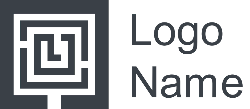 BedrijfGegevensInformatieVeilig thuis Groningeninfo@veiligthuisgroningen.nlTel.nr 08002000Crisisnummer: 0505239200Bij zorgen over een kind, gezin of jongere. Of wanneer een ouder zich meldt onveilig te voelen.Wij TeamWIJ TEN BOERHendrikwestersstraat 249791 CT Ten BoerTelnummer: 050 302 88 46Bereikbaar op werkdagen van 9:00 tot 17:00 uurOpeningstijden:Woensdag inloop spreekuur in de Bibliotheek.Wanneer er dingen zijn waarvan ouders zeggen dat ze tegenaan lopen. Dit kan gaan over thuis en gezin, inkomen en werk of gezondheid en welzijn kunnen wij ze de gegevens geven van het Wij team om te kijken of hun de ouders/het gezin ergens mee kunnen ondersteunen, en zo niet kunnen hun vaak wel doorverwijzen naar de juiste personen.GGD GroningenTel-nummer: 0503674000Vragen over gezondheid en veiligheid op de kinderopvang.Consultatiebureau LewenborgConsultatiebureau Ten Boer
 Hendrik Westerstraat 24
 9791 CT Ten BoerWil je een afspraak op het consultatiebureau maken, wijzigen of afzeggen?
 Wij zijn bereikbaar van maandag t/m vrijdag, 8.00 tot 17.00 uur, op 050 367 49 90.Vragen omtrent de voeding, groei en ontwikkeling van kinderen. Of om ouders door te verwijzen. Inloopspreekuur:Met jeugdverpleegkundige, elke dinsdag van 13.00 tot 13.30 uur (niet in de schoolvakanties).Medisch centrum Ten BoerBEZOEK ONZE LOCATIETicheldobben8
 9791 CZ Ten BoerNEEM CONTACT OP050-3021487Huisartsenpraktijk BeukeringLocatie Ten BoerGaykingastraat 19 
 9791 CE Ten Boer
 Tel: 050-3021213Logopediepraktijk samenspraakLocatie Ten Boer: Kindcentrum, Riekele Prinsstraat 1, 9791 BN Ten BoerVoor vragen over Spraak- en taalontwikkeling, Afwijkende mondgewoonten, stotteren, eet- en drinkproblemen, slikproblemen of hyperventilatie. Of voor het doorverwijzen van ouders van kinderen in de kinderopvang met (mogelijk) een van deze klachten.Politiepost Ten BoerBezoekadresKoopmansplein 9
 9791 MD Ten Boer0900-8844De politiepost in Ten Boer is geopend op dinsdag van 13.00 uur tot 14.00 uur.Bij spoed: 112Geen spoed: 0900-8844BedrijfGegevensInformatieKinderopvang Kids 2 BeRiekeleprinsstraat 1CDB Ten Boer Telefoonnummers:Dagopvang 0503023918Peuteropvang 0503023918BSO 0503023918Basisschool de fontein Riekele Prinsstraat 1a
  050-3021571
  fontein@vcpong.nl
  Directeur: Ellen MeijerBasisschool de huifkarVaargeul 1179732 JS GroningenTelnr. 0503210480Directie@vuurtoren.o2g2.nlBasisschool de PoortBasisschool De Poort
 Martin Grasdijk, directeur
 Emmerwolderweg 1
 9791 JB Ten BoerT  050-3023072
 M 06 40942485
 E gbsdepoort@noorderbasis.nl